МИНИСТЕРСТВО НАУКИ И ВЫСШЕГО ОБРАЗОВАНИЯ РОССИЙСКОЙ ФЕДЕРАЦИИФедеральное государственное бюджетное образовательное учреждениевысшего образования«КУБАНСКИЙ ГОСУДАРСТВЕННЫЙ УНИВЕРСИТЕТ»(ФГБОУ ВО «КубГУ»)Экономический факультет Кафедра мировой экономики и менеджментаДопустить к защите Заведующий кафедройд-р экон. наук, проф._______ И.В. Шевченко        (подпись)         _______________2023 г.ВЫПУСКНАЯ КВАЛИФИКАЦИОННАЯ РАБОТА(ДИПЛОМНАЯ РАБОТА)СОВЕРШЕНСТВОВАНИЕ методов оценки экономической безопасности предприятияРаботу выполнила ____________________________________В.В. Викторова (подпись)Специальность   38.05.01 Экономическая безопасность				                                                               (код, наименование)       Специализация   Экономико-правовое обеспечение экономической		     безопасности								 Научный руководитель канд. экон. наук, доц.				       Т. Е. Иванова(подпись)Нормоконтролерпреподаватель__________________________________________Н.В. Хубутия(подпись)Краснодар2023СОДЕРЖАНИЕВведение	3Теоретические аспекты экономической безопасности	5Сущность и содержание экономической безопасности предприятия	5Опасности и угрозы экономической безопасности предприятия: понятие и классификация	8Методы оценки уровня экономической безопасности предприятия	13Критерии и пороговые значения угроз безопасности предприятия	18Анализ и оценка безопасности в нефтегазовой отрасли	24Особенности обеспечения безопасности в нефтегазовом комплексе 
России	24Общая характеристика ООО «Газпром бурение» и его действий по обеспечению безопасности	30 Управление экономической безопасностью в ООО «Газпром бурение»		 42Направления совершенствования деятельности по оценке экономической безопасности ООО «Газпром бурение» 	44Заключение	49Список использованных источников	53Приложение А Сертификат ООО «Газмпром бурение» Система      менеджмента безопасности труда	60Приложение Б Сертификат ООО «Газмпром бурение» Система экологического менеджмента	62Приложение В Политика в области охраны труда, промышленной безопасности и охраны окружающей среды ООО «Газпром Бурение»	64Приложение Г Ключевые правила производственной безопасности ООО «Газпром Бурение»	65Приложение Д Политика в отношении алкоголя и наркотив ООО «Газпром Бурение»	66ВВЕДЕНИЕВ современной динамичной и высоко конкурентной бизнес-среде обеспечение экономической безопасности является важной задачей для промышленности в целом и отдельных предприятий. Компании стремятся минимизировать риски и угрозы, которые могут нанести ущерб их деятельности и нарушить устойчивое развитие и достижение поставленных целей. В условиях, характеризующихся быстрыми изменениями и возрастающими рисками и угрозами, которые   становятся все более разнообразными и сложными, обеспечение экономической безопасности становится критически важным фактором для предприятий.  В этих условиях особое значение приобретают действия, направленные на прогнозирование и предупреждение возможных внешних и внутренних угроз, обеспечение финансовой устойчивости, эффективное управление ресурсами и рисками. Важным инструментом для этого является квалифицированная оценка уровня экономической безопасности, а также определение параметров, повышающих этот уровень. В настоящее время проблемы экономической безопасности широко дискутируются прежде всего применительно к макро пространству, то есть для национальной экономики в целом. и ее отдельных отраслей. Значительно реже встречаются научно-теоретические и практические разработки отраслевого характера и применительно к микроуровню даже на самых крупных и успешных компаниях.Данные обстоятельства объясняют актуальность и теоретико-практическую значимость темы дипломного исследования в современных сложных политических и экономических условиях. Целью данной работы является определение путей совершенствования методов оценки экономической безопасности предприятия как самостоятельного субъекта хозяйствования. Для достижения данной цели поставлены следующие задачи:рассмотреть сущность понятия «экономическая безопасность» с позиции возможностей проведения оценки ее уровня.систематизировать основные угрозы экономической безопасности предприятия.изучить методологию оценки экономической безопасности предприятия.изучить возможности проведения оценки уровня экономической безопасности предприятия на примере ООО «Газпром Бурение».выработать направления и пути совершенствования методов оценки экономической безопасности предприятия для ООО «Газпром Бурение».Объектом исследования являются методология оценки экономической безопасности предприятия.Предмет исследования – направления совершенствования методов оценки экономической безопасности предприятия.  Для решения поставленных задач использована совокупность общенаучных приемов и методов исследования – аналитический и статистический методы, логический и комплексный подход, анализ и синтез, дедукция и индукция и другие. Теоретическая новизна работы связана с попыткой проведения исследования методов оценки экономической безопасности на микроуровне, что не нашло пока широкого освещения в научной литературе. Практическая значимость исследования заключается в формулировании рекомендаций по проведению оценки экономической безопасности, адаптированных к особенностям деятельности предприятия нефтегазового комплекса ООО «Газпром Бурение». Структура выпускной квалификационной работы включает содержание, введение, две главы, заключение, список использованных источников и приложения.Теоретические аспекты экономической безопасности Сущность и содержание экономической безопасности предприятияЭкономическая безопасность любого субъекта является необходимым условием его функционирования и устойчивого развития. В этом одновременно заинтересованы и сам субъект, и общество, и государство. Экономическая безопасность ключевых фигур рынка – промышленных комплексов и самостоятельных хозяйствующих субъектов (предприятий) составляет базис национальной безопасности.На основе этой объективной причинно-следственной взаимосвязи выстраиваются теоретические исследования и формируется правовое поле, регулирующее обеспечение экономической безопасности на макро и микроуровнях.Мировой экономический кризис и необходимость определения условий и принципов функционирования новой экономики для выхода из Великой депрессии в 1920–1930 гг. инициировал в США теоретические исследования проблем экономической безопасности макроэкономического масштаба. В России обращение к проблеме национальной экономической безопасности произошло в 1990-е годы при переходе к рыночной модели экономики, в которой, в противовес централизованной плановой системе СССР, возникли многочисленные угрозы разрушения экономических связей и разорения крупных государственных предприятий. В этой ситуации проблемы обеспечения безопасности приобрели высокую актуальность и послужили толчком к началу научных исследований категории «безопасность» в институте экономики РАН. Большой вклад в фундамент исследования проблем безопасности применительно к особенностям российской экономики принадлежит Л.И. Абалкину [1] и В.К. Сенчагову [36], которые впервые дали определения понятия «экономическая безопасность» и ее внутренней структуры, включающей экономическую независимость, стабильность и устойчивость, а также способность к саморазвитию и прогрессу, как необходимые условия самосохранения и развития национальной экономики. Вскоре, в мае 1992 года был принят первый правовой акт -  Федеральный Закон ФЗ №2446 «О национальной безопасности», где понятие «безопасность» было определено как «состояние защиты жизненно важных интересов личности, общества и государства от внутренних и внешних угроз» [30]. Новейший законодательный акт – Указ Президента Российской Федерации № 400 от 2 июля 2021 г «О стратегии национальной безопасности» [44] – в рамках категории «национальная безопасность», в отличие от предыдущих правовых норм, содержит понятие «экономическая безопасность». Она рассматривается как специальное состояние, в котором пребывает либо должна пребывать национальная экономика, выраженное в степени ее защищенности от всевозможных угроз, носящих внешний и внутренний характер. Ключевая цель состоит в обеспечении суверенитета страны и гарантировании защиты интересов национального уровня. Усиление мировой и внутренней конкуренции в условиях ограниченности ресурсов, давление международных санкций и другие факторы, присутствующие в экономическом пространстве расширяют сущностные характеристики категории «экономическая безопасность» включая в них:состояние защищенности от угроз:состояние эффективного использования ресурсов;способность к стабильному функционированию и устойчивому развитию;наличие конкурентных преимуществ и конкурентоспособность. В первую очередь рассматривается наличие угроз. Это не случайно; в контексте новой Стратегии безопасность как явление представляется именно через призму угроз. То есть, именно возникновение угроз является главной предпосылкой для обеспечения безопасности. Смысл понятия «угроза», а также ее виды закреплены в Стратегии национальной безопасности в тесной связи с гарантированием и защитой прав и свобод граждан. Именно угрозы выступают в роли ключевой предпосылки для создания усилий по обеспечению безопасности, то есть специальном состоянии, в котором пребывает либо должна пребывать национальная экономика. Таким образом, экономическая безопасность, как неотъемлемая составляющая реальной экономики – это и область знаний, и значимый правовой феномен, оказывающий влияние на общественные отношения и систему действий государственного масштаба. Экономическая безопасность обеспечивает такое состояние экономики и ее составных частей – множество самостоятельно действующих организаций (предприятий и учреждений), при котором гарантируется реализация государственных интересов, исполнение социально-экономических программ, направленных на повышение качества жизни населения  [36].   Говоря об экономической безопасности, надо подчеркнуть, что она рассматривается в масштабах государства (макроуровень), отрасли (мезоуровень) так и на уровне отдельных хозяйствующих субъектов – предприятий, то есть на микроуровне [45]. Безусловно они тесно взаимосвязаны. Но проблемам микроуровня посвящено значительно меньше исследований и публикаций; в законодательстве также отсутствуют специальные нормы права, касающиеся экономической безопасности предприятия (далее – ЭБП). Это, по мнению ученых, объясняется причинами, связанными со сложностями и многообразием факторов безопасности, имеющих индивидуальный характер для каждого предприятия и трудно поддающихся наблюдению обобщению. В частности, отсутствует определенность в определении главных составляющих ЭБП, затруднена и неоднозначна формализация изменения параметров предприятия (финансовых, производственных, трудовых и др.) под влиянием дестабилизирующих факторов и т. д. Это означает, что к вопросам ЭБП следует относиться с повышенным вниманием, используя комплексный подход, позволяющий учитывать максимальное количество факторов и практический опыт, в частности, в обеспечении промышленной безопасности на российских предприятиях  [9].Таким образом, основываясь на обобщении позиций разных исследователей можно следующим образом определить сущность и особенности исследуемого понятия: Экономическая безопасность предприятия – это такое состояние самостоятельного хозяйствующего субъекта, когда он, при наиболее эффективном использовании своих ресурсов, способен обеспечивать стабильность и устойчивое развитие, своевременно предотвращая и ослабляя существующие угрозы, опасности или другие непредвиденные обстоятельства, обеспечивая достижение целей своего бизнеса в условиях конкуренции и хозяйственного риска.1.2 Опасности и угрозы экономической безопасности предприятия: понятие и классификацияБезопасность как явление имеет специфическую особенность, которую мы отметили выше: она представляется через призму угроз. Именно возникновение угроз является главной предпосылкой для организации действий субъекта по обеспечению своей безопасности, которые должны быть направленны на их распознавание, ликвидацию, смягчение или предупреждение. В правовых доктринах угроза определяется как система условий и причин, способствующих развитию опасности для конкретного субъекта в определенный момент времени или в перспективе  [45].ЭБП может быть подвергнута различному роду угроз, под которыми понимают совокупность внешних и внутренних факторов, которые создают опасность для его нормального функционирования и способны привести к различному ущербу, вплоть до банкротства.У каждого предприятия пространство существующих или потенциально возможных конкретных угроз индивидуально. Но в целом можно выделить общие для всех универсальные типы угроз и опасностей, потенциально присущих любому предприятию, которые предопределяются устойчивыми зависимостями от внешней экономической среды, отрасли и масштаба деятельности, сезонности продукции и др. Это позволяет классифицировать угрозы по определенным признакам, что важно для оценки степени их опасности, выработки и осуществления действий по их преодолению  [38].Существует много подходов к классификации опасностей, рисков и угроз. Рассмотрим основные признаки, важные для классификации. наиболее распространенным и принципиальным признаком классификации угроз является разграничение их в зависимости от сферы их возникновения на внутренние и внешние угрозы и вызовы.Внешние опасности и угрозы возникают за пределами предприятия. Они не связаны с его производственной деятельностью, а возникают в силу различных изменений окружающей среды, способных нанести предприятию ущерб. В свою очередь их можно сгруппировать, выделив: политические, социально-экономические, экологические, научно-технические и технологические, юридические, природно-климатические, демографические, криминалистические и другие. В реальной жизни могут возникнуть десятки внешних опасностей и угроз ЭБП. Причины могут быть связаны с возникновением неблагоприятной  политической ситуации; макроэкономическими потрясениями (кризисы, нарушение коммерческих связей, инфляция, потеря рынков сырья, энергоресурсов и готовой продукции);  изменением законодательства, регулирующего условия хозяйственной деятельности; противоправными действиями конкурентов и криминальных структур; промышленным шпионажем, мошенничеством, шантажом, воздействием на персонал и их семьи; хищением материальных и финансовых средств; повреждением основных фондов и инженерных коммуникаций; разрушением информационной безопасности, ЧС природного и техногенного характера и др. [27].Внутренние угрозы непосредственно связаны с хозяйственной деятельностью предприятия, его персонала. Они обусловлены характером процессов, происходящих в ходе производства и реализации продукции и оказывают непосредственное влияние на результаты бизнеса. Это, прежде всего, качество менеджмента, в том числе уровень стратегического планирования, квалификация и внутренняя дисциплина персонала, дефицит кадров, финансовая политика предприятия, соблюдение технологии, деградация производственной базы, организация и охрана труда, нарушение режима сохранения коммерческой тайны, зависимость от криминальных структур и многое другое [10]. Как внутренних, так и внешних факторов риска огромное количество, поскольку они предопределяются разнообразием связей и отношений, в которые вступает предприятие в конкретных политических, социально-экономических, природно-климатических и других условиях, на которые влияют и международные контакты, в частности санкции, так и динамичность внутрипроизводственных процессов. в зависимости от источника возникновения опасности и угрозы ЭБП подразделяют на объективные и субъективные. Объективные угрозы возникают помимо воли и усилий руководства и персонала предприятия. Чаще всего их можно отнести к внешним угрозам, форс-мажорным обстоятельствам и др., рассмотренным выше.  Они, как правило, приводят к разрушительным последствиям, способны существенно повлиять на выживаемость предприятия  [16].Субъективные угрозы порождаются умышленными или неумышленными действиями людей, в том числе контрагентами и конкурентами, специалистами по IT-технологиям и другими из числа персонала  предприятия  [17]. в зависимости от возможности предотвращения обращают внимание на форс-мажорные факторы, характеризующиеся непреодолимостью воздействия (войны, катастрофы, чрезвычайные ситуации, вынуждающие действовать вопреки планам и намерениям) и не форс-мажорные факторы, которые могут быть предотвращены своевременными и правильными действиями.по вероятности наступления факторы подразделяют на явные, т. е. реально существующие, видимые, и латентные, т. е. скрытые,  трудно обнаруживаемые, которые могут проявиться внезапно и потребуют принятия срочных мер, дополнительных усилий и средств. опасности и угрозы могут различаться по объекту посягательства: на персонал, имущество, технику, информацию, технологии и ноу-хау, имидж и др. По природе их возникновения можно выделить: политические, экономические, техногенные, правовые, криминальные, экологические, конкурентные, контрагентские и др.угрозы и риски экологического характера, как проявление внешних угроз, особо специфичные для отдельных отраслей промышленности  [49]: природные риски экологического характера, проблемы климата, природные аварии и катастрофы (землетрясения, потопы, цунами, извержения вулкана); техногенные и антропогенные аварии; аварии на особо опасных объектах - на строительстве, объектах химической, нефте- и газодобывающей промышленности; выбросы в атмосферу вредных и особо опасных газов и химических веществ;неблагоприятные природные последствия, ставшие следствием нарушение санитарных норм и правил.в зависимости от величины потерь или ущерба, к которому может привести действие деструктивного фактора, опасности и угрозы можно подразделить на вызывающие трудности, значительные и катастрофические. по степени вероятности - невероятные, маловероятные, вероятные, весьма вероятные, вполне вероятные. по признаку отдаленности по времени: непосредственная, близкая (до 1 года), далекая (свыше 1 года) и в пространстве: на территории предприятия; прилегающей к предприятию; на территории региона, страны; на зарубежной территории. Подводя итог и дополняя сказанное выше, можно представить следующую классификацию потенциальных угроз и рисков в зависимости от источника возникновения (таблица 1):Таблица 1 – Группы потенциальных угроз и рисков  для предприятий [составлено автором]Продолжение Таблицы 1Таким образом, видим, что угрозы ЭБП многообразны. Они предполагают индивидуальные подходы к анализу, исходя из конкретных причин и проблем. Но в целом должны быть выработаны и применяться общедоступные методы оценки силы, степени и вероятности наступления угроз, с целью организации мониторинга ситуации и предостережения руководства предприятия от негативных последствий при их наступлении.  Методы оценки уровня экономической безопасности предприятийОценка уровня экономической безопасности предприятия (ЭБП) является одной из сложнейших и слабо разработанных проблем как в теоретико-методическом аспекте, так и в нормативно-правовом регулировании. На практике лишь немногие предприятия реализуют у себя эффективные приемы прогнозирования факторов наступления угроз экономической безопасности, снижения уязвимости и оценки готовности к их преодолению.С позиции теории оценка уровня ЭБП предполагает проведение прогнозного анализа, во-первых, для установления наиболее значимых для предприятия угроз, во-вторых, для установления пороговых границ допустимого риска наступления этих угроз  [33]. Одновременно должны быть сформулированы оценочные критерии (перечень), то есть формализованы в виде показателей параметры деятельности предприятия, которые могут сигнализировать о приближении или наступлении опасностей, и налажена система мониторинга (слежения) за ними.Сразу следует отметить, что для макроуровня и конкретного предприятия выбор критериев безопасности развития и их пороговых значений многократно сложнее, чем, например, для какой-либо отрасли в целом или всей макроэкономики. Это связано со специфическими особенностями каждого предприятия, его размером, отраслевой принадлежностью, конкурентоспособностью и номенклатурой выпускаемой продукции, технико-технологическими условиями производства и др. Методологически оценка уровня ЭБП определяется путем сравнения фактических значений критериев (индикаторов) с пороговыми [15]. В свою очередь, для установления пороговых значений проводится исследование динамики индикаторов за продолжительный период времени или, при невозможности их определения, берутся среднеотраслевые индикаторы. В редких случаях при их наличии применяются нормативные или рекомендуемые пороговые значения. В литературе представлены следующие апробированные методы оценки уровня ЭБП, имеющие между собой принципиальное сходство  [9]. Это:пороговый метод;индикаторный подход;ресурсно-функциональный подход;подход, основанный на оценке экономических рисков; комплексный подход.Рассмотрим их характеристики.пороговый метод. Суть метода в следующем: по каждой установленной угрозе определяется круг показателей и их пороговые значения. Анализируются в динамике значения этих показателей и если хотя бы один показатель не находится в допустимом интервале пороговых значений, то состояние оценивается как «опасно» (градация «опасно/безопасно»). Возможно использование не двух, а большего количества градаций (например, нормальное состояние предкризисное, кризисное, критическое и другие).  индикаторный подход идентичен пороговому методу. Оценка уровня ЭПБ выполняется на основе сравнения фактического уровня показателей финансово-хозяйственной деятельности конкретного предприятия с индикаторами, для которых существуют пороговые значения. Но в настоящее время надежная методическая база определения индикаторов, учитывающих специфику деятельности предприятий практически отсутствует.ресурсно-функциональный подход методически схож с индикаторным. Разница между ними в способе группировки индикаторов. Ресурсно-функциональный метод базируется на группировке индикаторов по видам корпоративных ресурсов (финансовые, материальные и нематериальные ресурсы, трудовой потенциал и др.)  или функциональным составляющим ЭБП (финансовую; интеллектуально-кадровую; технико-технологическую; политико-правовую; экологическую; информационную; силовую и др.).Метод основывается на предположении, что наиболее эффективное использование ресурсов позволяет предотвратить опасности за счет укрепления внутреннего потенциала и создания условий для устойчивого развития. Критерием оценки выступает уровень эффективности использования ресурсов по всем функциональным составляющим ЭБП. Оценка уровня экономической безопасности представляется в виде системы функциональных составляющих, каждая из функциональных групп сама по себе также является системой показателей. подход на основе оценки экономических рисков предполагает идентификацию и анализ внешних и внутренних факторов, угрожающих безопасности предприятия, на основе методов количественной и качественной оценок конкретных рисков. В результате для различных угроз и негативных факторов рассчитывается вероятный ущерб, который сравнивается с величиной прибыли, дохода или имущества. В некоторых методиках в качестве критерия экономической безопасности может рассматриваться прибыль, а уровень безопасности оценивается в соответствии с возможностями предприятия нейтрализовать выявленные риски. Подход отличается высокой степенью сложности проводимого анализа с использованием методов математического анализакомплексный подход включает элементы выше рассмотренных подходов, также применение различных математико-статистических методов. Важное отличие состоит в том, что методики, предлагаемые в литературе в рамках комплексного подхода, оценивают не только внутренний потенциал предприятия, но и факторы внешней среды, отраслевые, региональные, экзогенные и эндогенные риски. Каждый из рассмотренных методических и подходов к оценке уровня ЭБП имеет свои достоинства и недостатки  [9]. В частности, пороговый и индикаторный подходы достаточно просты в использовании и обосновании выводов. Но при этом затруднено обоснование объективности выбора системы индикаторов, а также очевидна субъективность в определении пороговых значений ЭБП.Ресурсно-функциональный подход позволяет исследовать каждую функциональную составляющую с учетом отраслевой специфики. Но также, как в предыдущем случае, отсутствует определенность с набором функциональных составляющих ЭБП. Не учитываются экономические риски. Метод ориентирован на ретроспективные показатели, что осложняет прогнозирование угроз и состояния предприятия в будущем.Подход на основе оценки рисков дает возможность сосредоточиться на анализе конкретных опасностей, угрожающих ЭБП. Однако необходимость формализованного описания динамических параметров предприятия с точки зрения обеспечения состояния безопасности во взаимосвязи с действиями внешних и внутренних дестабилизирующих факторов требует много времени и очень высокой квалификации разработчиков методики.  Комплексный подход позволяет учитывать разные стороны деятельности предприятия и сформулировать достаточно обоснованные выводы об общем уровне его экономической безопасности.  Но существует сложность с получением информации, определением интегрального показателя и его пороговых значений.  Практика использования экспертных оценок снижает объективность выводов.  В таблице 2  обобщены сильные и слабые стороны существующих подходов к сценке ЭБП. Таблица 2 - Сравнительная характеристика методических подходов к оценке  уровня экономической безопасности (составлено на основе 9)Продолжение Таблицы 2	Проведенное сравнение подходов позволяет сделать вывод о том, что для успешной оценки уровня ЭБП из представленного ряда может быть выбран подход, в наибольшей степени соответствующий задачам предприятия в определенный период времени. 1.4 Критерии и пороговые значения угроз безопасности предприятияОсновополагающим элементом при исследовании экономической безопасности предприятия является выбор ее критерия. Критерий ЭБП – это признак, по которому определяется состояние и способность субъекта противостоять угрозам или проявлениям опасности. Критерий предполагает признак или сумму признаков, на основании которых делается заключение о состоянии ЭБП  [39].  Экономическую безопасность предприятия можно оценивать с помощью различных критериев, отражающих состояние и общие результаты деятельности предприятия: организационный критерий свидетельствует о целостности и полноценности работы предприятия, нормальном выполнении своих функций всеми внутренними подразделениями (отделами, службами, цехами) для достижения основных целей предприятия;правовой критерий отражает неукоснительное обеспечение соответствия деятельности предприятия действующему законодательству, отсутствие потерь от сделок и претензий по договорным условиям, со стороны правоохранительных и др. органов;информационный критерий свидетельствует о сохранении условий защищенности внутренней конфиденциальной информации от утечки или разглашения;экономический критерий демонстрирует стабильность или динамику роста основных финансово-экономических показателей (прибыль, объемы производства и реализации, рентабельность и др.). Таким образом эти критерии в совокупности отражают текущий уровень обеспечения ЭБП с организационной, правовой, информационной и экономической позиций, подтверждаемый сохранением предприятия как полноценного хозяйствующего субъекта с устойчивыми или растущими значениями итоговых финансово-экономических показателей. Это отвечает главному требованию обеспечения безопасности – поддержанию такого состояния предприятия, в котором он может противостоять угрозам и опасностям. Все методики и оценки текущей, тактической и стратегической безопасности строятся на использовании этих критериев  [39].Одновременное использование всех критериев особенно важно при выявлении потенциальных стратегических угроз ЭБП и отражает поликритериальный подход к оценке ресурсного потенциала предприятия с позиции защиты от опасностей. Поликритериальный или интегрированный подход опирается на использование совокупности показателей, наиболее полно характеризующих динамику производственной системы и ее важнейших экономических показателей – прибыли, расходов, цен, фактора времени и др. Поликритериальная оценка уровня экономической защищенности предприятия позволяет управлять его допустимой величиной. Эта возможность обусловлена использованием аппарата пороговых значений критериальных показателей. Иными словами, пороговые значения фактически представляют собой различные критерии безопасности. Выход за их пределы («пороги») создает угрозы безопасности предприятию. Академик Н.Г. Сенчагов отмечает, что «пороговые значения» – это жизненно важный инструментарий для системного анализа, прогнозирования и индивидуально-экономического планирования  [36]. Не случайно данная дефиниция заложена в основу методологии оценка стратегических угроз безопасности.  Пороговые значения — это допустимые интервалы определенных показателей, фактически представляющих собой различные критерии безопасности. Пороговые значения различных критериальных показателей ЭБП корреспондируют с различными тенденциями в отрасли и экономике в целом и тем самым сигнализируют о появлении угроз, степени их опасности и вероятности риска наступления.Так, например, показателями макроэкономического уровня российской экономики, пороговые значения которых важны для оценки стратегических потенциальных угроз ЭБП можно отнести следующие [19]:показатели объема ВВП; статистические показатели возможности экономической системы (отрасли промышленности) к развитию, прогрессу, конкуренции и востребованности;показатели качества жизни населения, его реальной покупательской способности; показатели реальных значений безопасности – продовольственной, энергетической, военной, национальной и др.Следует отметить, что определение пороговых значений для ЭБП является непростой задачей.  В научно-методических публикациях не представлены исчерпывающие рекомендации на этот счет. И это логично, так как критериальные показатели (индикаторы) индивидуальны для каждого предприятия. Определение перечня и величины пороговых значений, по нашему мнению, реализуемо на основе специально проведенных аналитических исследований непосредственно на конкретном предприятии и силами его специалистов, владеющих знанием тенденций отрасли, рыночной конъюнктурой, стратегическими перспективами развития самого предприятия. На основе этого может формироваться модель пороговых значений важнейших индикаторов для «зарождающихся» угроз, прогнозирования их дальнейшего развитие и выработки путей по их купированию и разрешению. Пример списка пороговых значений для одной из отраслей промышленности представлен в таблице 3.Таблица  3 – Пороговые значения производственно-финансовых индикаторов экономической безопасности отрасли промышленности Российской Федерации [составлено на основе 34]Продолжение Таблицы 3Безопасное экономическое развитие предприятия возможно в том случае, когда весь комплекс интегральных показателей находится в границах допустимых значений, что говорит о том, что все экономические производственные процессы протекают в штатном порядке. Выход за эти пределы – сигнал тревоги для руководства предприятия и начало работы по усилению ЭБП.  При этом качество вырабатываемых руководством предприятия решений будет более высоким, если в соответствующих разработках будет учитываться состояние ЭБП, рассматриваемое в динамике, а оно, как известно, может проходить несколько этапов: стабильный, предкризисный, кризисный и критический этапы (таблица 3).Таблица 4 – Оценка состояния экономической безопасности предприятия [16]Продолжение Таблицы 4Формирование эффективной системы стратегической оценки потенциальных угроз безопасности возможно лишь в том случае, если функционирует система комплексного мониторинга – сложной и многоуровневой системы отслеживания и контроля динамики всех ключевых пороговых экономических показателей. Это еще раз подчеркивает значимость определения адекватных пороговых значений для оценки уровня ЭБП.  В практической деятельности на большинстве предприятий в качестве основного критерия ЭБП рассматривают прибыль и другие показатели финансовой устойчивости предприятия. Исключительно финансовые показатели безусловно могут рассматриваться в качестве предпосылки для вывода об экономической безопасности предприятия. Однако они отражают только финансовую безопасность и недостаточны для комплексной оценки ЭБП.   Анализ и оценка безопасности в нефтегазовой отраслиОсобенности обеспечения безопасности предприятия в нефтегазовой отрасли РоссииНефтегазовый комплекс (НГК) – это фундаментальный, высоко конкурентный сектор экономики России, базис ее экономического потенциала и крупнейший участник мирового энергетического рынка. Устойчивый рост добычи, переработки и сбыта нефти и газа на внутренний рынок и масштабный экспорт являются фактором формирования платежного баланса страны, поддержания курса национальной валюты, развития и повышения устойчивости национальной экономики  [14].В состав НГК входит более 245 компаний и холдингов, выполняющих геологоразведочные работы, бурение, добычу, транспортировку и хранение нефтепродуктов. Протяженность газовой магистрали нашей страны составляет около 155 тысяч километров.  Предприятия комплекса имеют возможность обеспечить практически четверть всего объема производства промышленной продукции страны. Поэтому вопросы обеспечения безопасности в этом секторе имеют сверх актуальное значение  [4, 25].Особенности обеспечения безопасности в НГК связаны, прежде всего, со спецификой условий деятельности предприятий в природно-экологическим окружении, высокими рисками возникновения техногенных катастроф и аварий и причинения вреда окружающей среде, повышенной опасностью в организации трудовых процессов  [30]. Вопросы обеспечения финансовой безопасности решаются относительно проще, поскольку крупнейшие компании комплекса, работают с прибылью, несмотря на падение мировых цен на углеводороды.В виду этого ядром общей безопасности НГК являются обеспечение требований производственной безопасности на объектах добычи, переработки и хранения, достижение предельно защищенного состояния основных фондов и сотрудников. Поэтому основные аспекты производственной безопасности представлены прежде всего охраной труда, промышленной и пожарной безопасностью, на которые распространяются критерии идентификации опасных производственных объектов (ОПО). В соответствии с законодательством РФ все ОПО подразделяются на 4 класса опасности, где 1-й класс - это объекты, характеризующиеся чрезвычайно высокой опасностью, 2-й – объекты высокой опасности, 3-й – среднего уровня, а 4-й – низкого уровня опасности [5]. По этой шкале предприятия нефтегазового комплекса относятся ко 2 и 3 классам опасности, поскольку нефть и газ легко воспламеняются, загрязняют окружающую среду, и являются особо опасной средой для трудовой деятельности. Как следствие -  они подлежат обязательному лицензированию и сертификации на соответствие установленным нормам. Изложенные причины влияют на особенности обеспечения безопасности в НГК. Первостепенные усилия направлены на исполнение требований, заложенных в систему управления промышленной безопасностью, утвержденную Федеральным законом «О промышленной безопасности опасных производственных объектов». В частности, там речь ведется о бурении и добыче, то есть эксплуатировании скважин различного назначения. К рассматриваемой категории также отнесены объекты, связанные с обустройством месторождений для сбора, подготовки и хранения газа и газового конденсата (станции насосного и компрессорного типа, парки резервуаров и пр.) [24]. Вследствие функционирования Единой Системы Управления промышленной безопасностью наблюдаются тенденции к снижению уровня аварийности и смертности от травматизма на территориях ОПО.  Так, в период с 2010 по 2022 годы произошло сокращение аварий на всех этих территориях в среднем на 30%, а с летальными исходами – на 60%. Базовые правила и нормы промышленной безопасности относятся ко всем структурам и сотрудникам, работающим на территориях ОПО. Они непосредственно затрагивают и трудовые отношения  [5]. Формирование оптимальных условий трудовой деятельности является задачей нефтегазовых предприятий, которая гарантируется в рамках единого управленческого механизма. В частности, он предусматривает обучение всего персонала на регулярной основе по вопросам охраны трудовой деятельности, промышленной и пожарной безопасности. К работе допускаются лишь те лица, которые имеют специальное образование и повышение квалификации. Гарантирование безопасных условий труда на объектах нефтегазового комплекса предполагает моментальное реагирование в случае обнаружения нештатных ситуаций с применением технологий GPS-мониторинга мобильных объектов, настроенных на автоматическое определение в рамках режима реального времени местоположения контролируемых объектов и отображение их на рабочем месте специалистов, отвечающих за безопасность труда. В результате наблюдается тенденция интеграции в рамках системы контроля безопасности условий труда специалистов; повышается оперативность информирования руководителей в случае обнаружения риска.   Таким образом, ключевая цель описанной системы состоит в устранении либо минимизации рисковых факторов и возможных опасностей, имеющих тесную и непосредственную связь с трудом специалистов. Актуальность решения проблем в области охраны труда обусловлена повышенной степенью травматизма в НФК  [22].  Представленная характеристика особых условий производственной деятельности в области добычи нефти и газа накладывают особый отпечаток на феномен и структуру сегментов безопасности в целом, которая кроме рассмотренных направлений включает  [7]: экономическую безопасность с приоритетами гарантий платежеспособности и устойчивой прибыльности;  информационную безопасность, с позиции профилактики утечки информации; экологическую безопасность, или отсутствие вреда для работников и для окружающей среды;комплексную безопасность, охватывающую все перечисленные сегменты.В рамках соответствующих нормативных актов детально прописываются места вероятного возникновения аварий, а также мероприятия, нацеленные на спасение людей; оперативные меры по профилактике аварийных ситуаций и их локализации; способы ликвидации аварий и последствий; алгоритм эвакуации людей, которые не заняты в области ликвидации аварии за рамки опасной зоны и т.д.Таким образом в нефтегазовом комплексе РФ существует достаточно жесткий порядок действий, обеспечивающий в особо опасных условиях трудовой деятельности, законодательно установленные правила и нормативы поведения, обеспечивающие безопасность на территории добывающих предприятий  [5]. Для более полного представления о специфике действий по обеспечению безопасности следует рассмотреть основные угрозы и опасности, являющиеся объектом непрерывного мониторинга и оперативного реагирования.Рассмотренные приоритетные для нефтегазового комплекса сегменты, связанные с его технологическими особенностями и повышенными опасностями производственных процессов, закономерно акцентируют внимание на масштабной работе по обеспечению промышленной безопасности и находят отражение в структуре потенциальных угроз [25].         В тесной связи с ними находятся действия по обеспечению экономической безопасности, которые органично связаны с другими аспектами общей безопасности.Обеспечение экономической	 безопасности в НГК осуществляется за счет системной оценки и обеспечения противодействия угрозам, нацеленным на производственно-гуманитарные стороны деятельности, в том числе финансовые, кадровые, информационные проблемы, организацию и охрану труда и др. Под влиянием окружающей природной среды и экологического равновесия на предприятиях отрасли имеют место  [21, 49]:климатические проблемы и возможные катастрофы в виде землетрясений, потопов, цунами, извержений вулкана и др.;аварии техногенного и антропогенного типа на объектах повышенной опасности, в том числе с выбросами ядовитых газов в атмосферу;неблагоприятные последствия природного характера, приводящие к проблемам в плане соблюдения санитарных принципов и нормативов;угрозы и риски, связанные с функционированием материально-технической базы, имея в виду состояние основных фондов, случаи морального старения, сложности (ввиду санкций) своевременного обновления уникального оборудования и др.;ослабление производственного потенциала за счет оттока работников;вновь возникшие проблемы, связанные с ограничением экспорта и сужением рыночных пространств сбыта; иные неблагоприятные изменения рыночной конъюнктуры, потеря конкурентоспособности в рамках отрасли, усиление монополизации и др.В социальном плане появляется напряженность в кадровой политике на территории добывающих месторождений; уменьшение численности жителей, рост социальных конфликтов и др. Расширяются процессы криминализации и др.Как известно, на экономическую безопасность предприятий влияют различные вызовы и угрозы  [11].             Внешние угрозы, испытываемые предприятиями НФК представлены на рисунке 1. 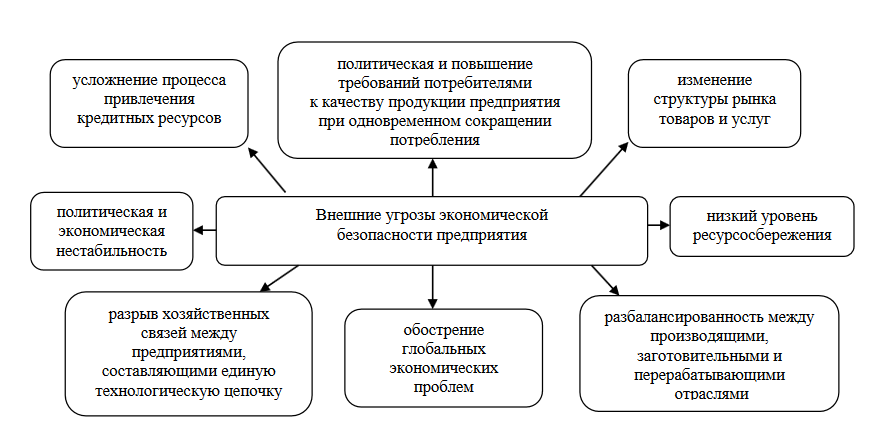 Рисунок 1 – Система внешних угроз в нефтепромышленном комплексе [11]Как видим из рисунка, источник внешних угроз для предприятий НФК достаточно разнообразны и динамичны: от политической нестабильности, меняющегося курса валют до вынужденного разрыва связей по технологической цепочке. К ним могут быть добавлены опасности криминального характера, террористические акты и прочие.Внутренние угрозы при достаточно высокой финансовой устойчивости, отличающей предприятия НГК, могут быть связаны с технико-технологическими факторами, в значительной мере кадровой политикой и условиями труда, умышленными и неумышленными действиями персонала, в т.ч. разглашением конфиденциальной информации, уровнем заработной платы, текучестью кадров и др.Таким образом, как внешние, так и внутренние угрозы не являются принципиально новыми    для отрасли, но проявляются в новых ракурсах и индивидуальны для отдельных предприятий. Далее рассмотрим их более подробно на примере конкретного предприятия ООО «Газпром бурение».Общая характеристика ООО «Газпром бурение» и особенности обеспечения его безопасностиОдно из крупнейших предприятий в системе ПАО «Газпром» — ООО «Газпром бурение», расположенное в Уренгое, является лидером нефтегазовой отрасли среди сервисных компаний и одним из передовых буровых предприятий России в сегменте строительства всех видов скважин на суше и на шельфе на всей территории Российской Федерации: в Западной и Восточной Сибири, на Дальнем Востоке, в Оренбургской и Астраханской областях, Республике Коми, на полуострове Ямал. ООО «Газпром бурение» функционирует с 1997 года и имеет 5 производственных филиалов: «Уренгой бурение», «Краснодар бурение», «Астрахань бурение», «Оренбург бурение», «Иркутск бурение» представительства в г. Санкт-Петербурге и г. Тюмени, а также три дочерних общества: ПАО «Подзембургаз», ООО «Управление технологического транспорта и специальной техники — Бурсервис», ООО «Национальный буровой сервис».К основным направлениям деятельности ООО «Газпром бурение» кроме названных относятся геофизические исследования, освоение и испытание скважин, восстановление бездействующих скважин и капитальный ремонт всех видов скважин, вышкомонтажные работы, грузопассажирские перевозки на объектах ведущих нефтегазовых компаний РФ и др. [31].Предприятие является лидером в отрасли среди сервисных компаний НФК. Главными стратегическими задачами компании являются увеличение доли бизнеса на рынке управления интегрированных проектов предоставления сервиса «под ключ». В плане технологического развития акцент делается на приобретение современных буровых установок и эффективное использование мощностей и технологий с целью увеличения объема работ.  В целях роста и диверсификации портфеля заказов – это продвижение предприятия на мировые рынки, расширение географии работ, развитие новых направлений деятельности и совершенствование технологий, в частности по КРС, повышение качества услуг  [11]. Стратегической целью Общества в области охраны труда, промышленной безопасности и охраны окружающей среды является «отсутствие производственного травматизма и аварийности», а также «снижение негативного воздействия на окружающую среду». В этом ключе на предприятии сформулированы «Ключевые правила производственной безопасности» (Приложение Г) нарушение которых может стать причиной происшествий с тяжелыми последствиями (несчастный случай, авария, катастрофа). За их нарушение каждый сотрудник несет ответственность вплоть до увольнения (Приложение А).Буровая компания обладает мощным производственным потенциалом и применяет весь спектр современных технологий, используемых в процессе бурения, в том числе технические и программные средства, позволяющие производить технологический, геологический и геофизический контроль строительства скважин (Приложение В). Профессиональные, кадровые и инвестиционные ресурсы ООО «Газпром Бурение» направляет на развитие и рост, модернизируя собственные производственно-технологические активы и повышая квалификацию персонала .Особое внимание уделяется обеспечению высокого надежного уровня охраны труда, поскольку большинство работников работают в условиях экстремальных рисков. Для их снижения принимается целый комплекс мер:   управление транспортной безопасностью: посредством оснащения всего транспорта бортовыми системами мониторинга и видеорегистраторами, управление скоростью, планово-предупредительное техобслуживание, и др.,реализации программы по предотвращению падения предметов с высоты и травмирования сотрудника для чего применяются инструменты со специальными креплениями, обозначаются опасные зоны и ограничивается время нахождения в них;в ситуациях несчастного случая обеспечение организация на месте первой медицинской помощи, получение консультации специалиста по видеосвязи;развитие эффективной сети супервайзинга – особого высокоэффективного способа надзора за всеми операциями бурения для обеспечения безопасности работ на каждом участке.В ООО «Газпром бурение» разработана подробная пошаговая модель управления рисками, обучающая поведению в целях предупреждения возникновения неблагоприятного события (Приложение Д). В нее заложен принцип управления рисками, заключающийся в том, что корректирующее вмешательство в опасную ситуацию осуществляется работником, который их обнаружил в течении не более 10 минут и таким образом создается последний барьер на пути возникновения негативного происшествия.Важно подчеркнуть, что действия в области обеспечения общей безопасности в ООО «Газпром бурение» подкреплены сертифицированными документами (Приложения А и Б) и самым активны образом систематически доводятся до каждого работника - на каждого из них разработана «Личная книжка» в которой   изложены «Базовые требования производственной безопасности». В обращении генерального директора к сотрудникам подчеркивается, что «Все руководители Общества – от генерального директора до руководителя производственного объекта – обеспечивают выполнение требований ОТ, ПБ и OOC на своем уровне. Сотрудники Общества должны понимать и нести ответственность за собственную безопасность и безопасность своих коллег, применять «Ключевые правила производственной безопасности». Каждый работник имеет право на приостановку работ в случае угрозы жизни и здоровью».Таким образом обеспечение общей безопасности является приоритетом и важнейшей гуманитарной ценностью общества.В плане обеспечения экономической безопасности первоочередными действиями в ООО «Газпром бурение» являются анализ внешних и внутренних угроз.  В масштабах отрасли они имеют общий характер. Основные из них, присущие также и ООО «Газпром Бурение» отражены в Приложение Д  и  Таблице 5.Таблица 5 - Угрозы экономической безопасности в нефтегазовом комплексе РФ и пути их преодоления []Продолжение таблицы 5Основными факторами внутренней угрозы ЭБП в первую очередь являются отрицательные показатели в его работе. Чтобы нейтрализовать эти угрозы необходимо самым внимательным образом подойти к следующим элементам безопасности  [17]:минимизации затрат предприятия;оперативной адаптации предприятия к совершенствованию методов работы и нововведениям;расширению услуг, предлагаемых на рынке;качественно выстроенной системе управления, предусматривающей специализированные службы по безопасности;мотивации персонала к дисциплине и качественной работе.Безусловное первостепенное значение для оценки уровня ЭБП имеют показатели финансовой устойчивости, инновационной активности, материально-технического уровня, в том числе показатели фондовооруженности и фондоотдачи (темп роста выше 40%), кадрового обеспечения и др. Согласно аналитическим источникам (конкретный анализ уровня данного предприятия не входил в задачи квалификационной работы) уровень финансовой безопасности ООО «Газпром Бурение» за предыдущие годы является достаточно высоким: коэффициент финансовой устойчивости в 2021 году равен 0,32, коэффициент платежеспособности – 0,51, коэффициент финансовой независимости – 0,29. Все показатели имеют положительную динамику роста. Показатель производительности труда   равен 2655,5 (тыс.руб./чел.), темп роста – 20% [17]: .Аналитический интерес представляет динамика активов предприятия для того, чтобы понимать и осознавать, в каком направлении оно движется и будет продолжать свою работу и комплексный рост в дальнейшем времени.  На рисунке 2 показана структура активов ООО «Газпром бурение», а на рисунке 3 – их динамика.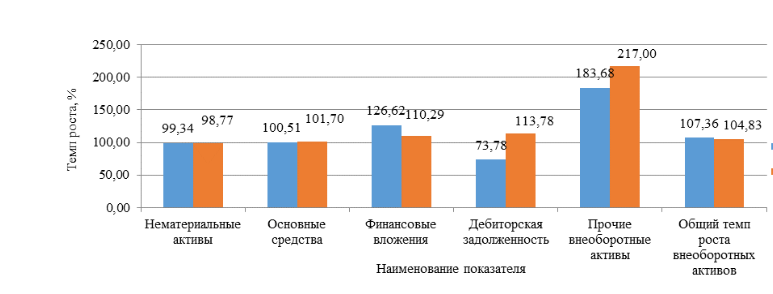 Рисунок 2 – Активы предприятия ООО «Газпром бурение» [31]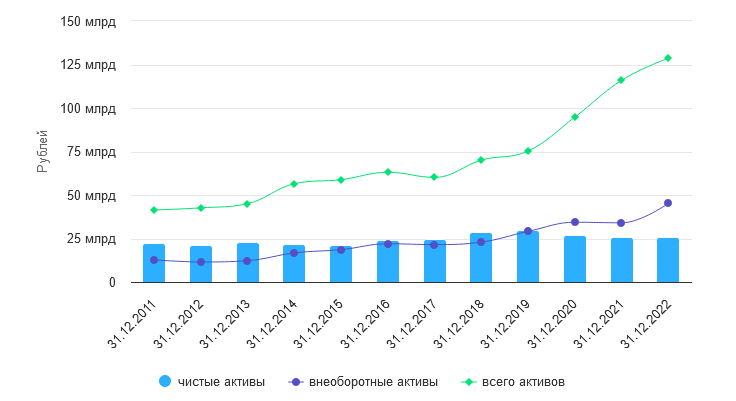 Рисунок 3 – Динамика активов [31]Динамика общей величины активов также является положительной, то есть предприятие рационально задействует свои средства и инструменты, а также привлекает заемные ресурсы для достижения предельно высокой результативности работы. В 2022 году по сравнению с 2021 годом ситуация значительно улучшилась. И связано это первостепенно с комплексным совершенствованием экономической безопасности предприятия. В целом достаточно устойчивое финансовое положение предприятия является одной из причин того, что на первый план при анализе проблем ЭБП выходят иные вопросы, более актуальные для предприятия – промышленная и экологическая безопасность и охрана труда. Это подчеркивает целесообразность разработки комплексной методики для ЭБП ООО «Газпром бурение». Таким образом, проанализировав уровень экономической безопасности предприятия, к факторами, способным генерировать потенциальные угрозы и риски в плане финансовой безопасности ООО «Газпром бурение» можно отнести высокий уровень дебиторской задолженности, который иммобилизует часть собственных финансовых ресурсов. Также предприятие имеет достаточно много непрофильных активов, которые расходуют текущие финансовые ресурсы и не генерируют положительных финансовых потоков.Нефтегазовая промышленность в Российской Федерации, как уже отмечалось, в настоящий момент времени развита достаточно хорошо, работает устойчиво и эффективно. Из перечисленных видов потенциальных рисков наиболее существенны факторы, которые могут оказать прямое и непосредственное влияние на ее работу – это факторы конкурентного свойства, связанные с возможным сокращением экспортного спроса и рынка продаж ввиду развития массового производства электромобилей или возможное изобретение альтернативного вида топлива. Основную роль для диагностики экономической безопасности предприятия играют бухгалтерский и управленческий учет. Информация, которая формируется в бухгалтерской отчетности, акцентирует внимание на финансовых показателях деятельности ООО «Газпром бурение», предназначенных как для внешних потребителей (налоговых органов, акционеров и других), так и для финансового аналитика, осуществляющим прогноз и степень рисков экономической безопасности.  Ввиду того, что данная информация оказалась нам недоступна, можно делать только предположительные заключения о финансовой устойчивости предприятия.С помощью инструментов управленческого учета в целях поиска резервов преодоления угроз. Был проведен SWOT-анализ, позволивший выделить сильные и слабые стороны, а также угрозы и возможности их преодоления для ООО «Газпром бурение» (таблица 6).Таблица 6 – SWOT-анализ как инструмент прогнозирования угроз и возможностей их преодоления [7]Рассматривая особенности формирования системы экономической безопасности в ООО «Газпром бурение», можно заключить, что слабым звеном в этой работе является установление критериальных индикаторов и их пороговых значений. В этом плане, следует прежде всего ориентироваться на макроэкономические показатели, адаптируя их к отраслевым особенностям. К ним можно отнести:статистические показатели экономической независимости, устойчивости развития и стабильности хозяйственной системы экономики;статистические показатели возможности экономической системы (отрасли промышленности) к развитию, прогрессу, конкуренции и востребованности;показатели качества жизни населения, его реальной покупательской способности; показатели реальных значений безопасности – продовольственной, энергетической, военной, национальной и т. д.;  Предприятие может развиваться устойчиво, лишь в том случае, если все его критериальные показатели находятся в границах нормы, а в случае с нашим предприятием здесь оптимальны далеко не все значения, о чем свидетельствуют результаты проведенного анализа. В ходе анализа удалось выяснить, что индикаторные коэффициенты отклоняются от нормативных значений в рамках всей отрасли:   коэффициент финансовой устойчивости фирмы по состоянию на 2022 год, а точнее его отклонение составляет 0,25 в меньшую сторону, что предполагает неблагоприятную отметку;параметр обеспеченности собственными оборотными средствами также ниже, чем нормативное значение, и отклонение составляет 0,05 в меньшую сторону;к нижним порогам склоняется и такой показатель, как коэффициент покрытия инвестиций, отклонение по нему равно 0,3;максимально приближен к норме лишь коэффициент текущей ликвидности (0,1), в то время как коэффициенты текущей и быстрой ликвидности ниже стандарта;рентабельность продаж и норма чистой прибыли конкретно для данного предприятия считаются оптимальными значениями, они соответственно равны 11,4% и 7,3%.Нефтегазовая промышленность в Российской Федерации, как уже отмечалось, в настоящий момент времени развита достаточно хорошо, работает устойчиво и эффективно. Из перечисленных видов потенциальных рисков наиболее существенны факторы, которые могут оказать прямое и непосредственное влияние на ее работу – это факторы конкурентного свойства, связанные с возможным сокращением экспортного спроса и рынка продаж ввиду развития массового производства электромобилей или возможное изобретение альтернативного вида топлива. Основную роль для диагностики экономической безопасности предприятия играют бухгалтерский и управленческий учет. Информация, которая формируется в бухгалтерской отчетности, акцентирует внимание на финансовых показателях деятельности ООО «Газпром бурение», предназначенных как для внешних потребителей (налоговых органов, акционеров и других), так и для финансового аналитика, осуществляющим прогноз и степень рисков экономической безопасности.  Ввиду того, что данная информация оказалась нам недоступна, можно делать только предположительные заключения о финансовой устойчивости предприятия.В отличие от финансового управленческий учет жестко не структурирован и создает возможность использования обширной м оперативной бизнес-аналитики, необходимой для прогнозирования и купирования различных угроз. Слабая постановка управленческого учета может рассматриваться как определенный информационный резерв для принятия решений и координации деятельности в обеспечении ЭБП. В дополнение к финансовому учету он показывает возможности создания программ социального направления, связанных не только с охраной труда, но и мотивации, сокращения текучести, повышения дисциплины персонала, усиления конкурентных преимуществ, что важно для предприятий отрасли.Следует подчеркнуть, что именно в рамках управленческого учета существуют возможности формирования системы критериальных индикаторов экономической безопасности , что на практике является слабым звеном большинства предприятий [20].Предприятие может развиваться устойчиво, лишь в том случае, если все его критериальные показатели находятся в границах нормы, а в случае с нашим предприятием здесь оптимальны далеко не все значения, о чем свидетельствуют результаты проведенного анализа. В ходе анализа удалось выяснить, что индикаторные коэффициенты отклоняются от нормативных значений в рамках всей отрасли:   коэффициент финансовой устойчивости фирмы по состоянию на 2022 год, а точнее его отклонение составляет 0,25 в меньшую сторону, что предполагает неблагоприятную отметку;параметр обеспеченности собственными оборотными средствами также ниже, чем нормативное значение, и отклонение составляет 0,05 в меньшую сторону;к нижним порогам склоняется и такой показатель, как коэффициент покрытия инвестиций, отклонение по нему равно 0,3;максимально приближен к норме лишь коэффициент текущей ликвидности (0,1), в то время как коэффициенты текущей и быстрой ликвидности ниже стандарта;рентабельность продаж и норма чистой прибыли конкретно для данного предприятия считаются оптимальными значениями, они соответственно равны 11,4% и 7,3%.          Выявление потенциальных стратегических угроз экономической безопасности осуществляется в рамках мониторинга и оценки комплекса различных статистических показателей. Методологически оценка стратегических угроз безопасности основывается на пороговых значениях выбранных показателей (критериев), выход за которые и создает угрозы экономической безопасности, возникновение деформации производственно-экономических процессов, разрушения логистических цепочек и др. Это подчеркивает необходимость проведения системного анализа управления безопасностью, мониторинга ситуации, позволяющего прогнозировать стратегические угрозы безопасности и своевременно принимать необходимые меры по их предотвращению [32].2.3 Управление экономической безопасностью в ООО  «Газпром бурение»   Для управления рисками и угрозами ЭБП ООО «Газпром бурение» в рамках предварительного шага относительно каждой угрозы должна осуществляться разработка концептуальной методики или бизнес-плана, основная цель которой состоит в формировании механизма их нейтрализации. Предполагаемые меры должны быть комплексными и принимать во внимание ресурсные исследования в динамике. Инструментарий оценки предполагает, что каждая выявленная угроза, согласно степени опасности, которую она представляет, характеризуется своей типовой схематикой и системой преодоления. Формирование эффективной системы оценки потенциальных угроз безопасности возможно лишь в том случае, если функционирует система комплексного мониторинга – сложной и многоуровневой системы отслеживания и контроля динамики всех ключевых пороговых экономических показателей [33]. Это принципиальный момент, и здесь всегда возникает сложность в определении критериев опасностей и их пороговых значений.  И, как отмечалось выше, это можно назвать слабым звеном в аналитической работе ООО «Газпром бурение». В нашем случае также не удалось найти цифровые значения пороговых показателей для нефтегазовой отрасли. Поэтому ограничимся только общим перечнем показателей, являющимся универсальным, куда включены следующие показатели:темпы экономического роста отрасли;рост объема производства относительно предыдущего календарного периода;показатели привлечения профессиональных кадров на вакантные должности;индикаторы, характеризующие внешний и внутренний долг;отношение показателей текущих платежей по долго относительно объемов экспорта;уровень инфляции;средний возраст производственного оснащения;показатель инновационной активности промышленных предприятий;доля внутреннего импорта.При наличии оцифрованных показателей их анализ должен производиться как минимум за 5-летний отрезок времени для корреляции показателей на 5–10% относительно стартовых данных. Если эти значения нарушены, то можно говорить о том, что предприятие находится под прямой и непосредственной угрозой. В такой ситуации при проведении оценки степени экономической безопасности ООО «Газпром бурение» на базе перечисленных параметров  важны следующие действия:в первую очередь, во внимание должны принимается состояние, в котором пребывает нефтегазовая промышленность в целом и ее потенциал развития;во-вторых, необходимо рассматривать устойчивые взаимоотношения между партнерами предприятия по экономической деятельности включая физических лиц, коммерческие фирмы и представителей государственных структур; далее проводится анализ и оценка штата сотрудников с точки зрения  показателей численности, образовательного уровня кадров, а также уровень их мотивации к труду; наконец, исследуются результативность работы отрасли в масштабах национальной экономики в целом. Проанализировав текущее состояние ООО «Газпром бурение» с учетом выше названных факторов, мы пришли к выводу о том, что его экономическая безопасность находится на достаточном уровне, но в ее обеспечении первостепенное внимание уделено обеспечению промышленной безопасности и кадровой политике. На этом фоне представляется, что на ЭБП делается меньший акцент и это дает основание для активизации действий в данном  направлении. Это значит, что есть возможности совершенствования подходов и методов проведения оценки уровня ЭБП. Реализовать такую задачу на практике вполне реально, если следовать определенному алгоритму действий и принимать меры с учетом текущей ситуации в отрасли и регионе, а также в стране и во всем мире. 2.4 Направления совершенствования деятельности по оценке экономической безопасности ООО «Газпром бурение»Рассматривая существующие на предприятии Политики безопасности можно, однако заметить, что среди них нет политики в области экономической безопасности. Но накопленный ООО «Газпром бурение» опыт организационных действий в плане обеспечения промышленной безопасности и охраны труда можно рассматривать как одно из важнейших условий обеспечения его экономической безопасности. Отсутствие формализованной модели ЭБП не противоречит возможности проведения оценки ее уровня на предприятии. В связи с этим представляется, что для такого экономически устойчивого предприятия, каким является ООО «Газпром бурение», актуальным являются не столь усилия по совершенствованию применяемого на практике комплексного подхода, усиленного элементами ресурсно-функционального метода, сколько создание дополнительных условий для маневра в использовании существующих подходов в зависимости от конкретно сложившейся ситуации. Иными словами, важно иметь условия для перехода на новый более высокий уровень диагностики потенциальных угроз, для чего принципиально важны организационные возможности и усиленное информационное обеспечение, как база оперативного мониторинга. Поэтому нами в качестве направления совершенствования методов оценки ЭБП, потребность в чем имеет безусловную перспективу, предлагается сконцентрировать усилия на создании организационных условий для саморазвития предприятия в плане повышения эффекта усилий по прогнозированию и купированию возникающих угроз.Для придания системности в обеспечении экономической безопасности, создания необходимых условий для осуществления диагностики ее индикаторов, современного информационного обеспечения мониторинга текущей ситуации и других действий в плане повышения ЭБП в ООО «Газпром бурение», мы считаем целесообразным создание службы экономической безопасности, которая будет являться полноправной структурной единицей предприятия, участвующей в производственно-коммерческой деятельности [39]. К блокам конкретных задач, решаемых СЭБ в плане предотвращения угроз следует отнести следующие: защиту и предотвращение рисков снижения финансовой безопасности и потерь имущества предприятия; обеспечение условий безопасности персонала предприятия (совместно со специализированным отделом, существующем на предприятии); обеспечение защиты коммерческой тайны и иной конфиденциальной информации предприятия; предотвращение рисков в осуществлении коммерческой деятельности и др. Для решения этих задач СЭБ должна быть наделена следующими компетенциями:административно-распорядительными, заключающимися в подготовке решений по предотвращению опасных ситуаций, распределению прав и полномочий в коллективе сотрудников предприятия; учетно-контрольными по важнейшим направлениям   финансово-коммерческой деятельности, о выявлении внешних и внутренних угроз финансовой безопасность стабильности и устойчивости предприятия; контроля за критическими ситуациями; ведением учета негативных факторов, влияющих на безопасность; накоплением информации о недобросовестных конкурентах и другими.хозяйственно-распорядительными, предусматривающими участие СЭБ в определении необходимых материальных и иных ресурсов, в подготовке и реализации мероприятий по обеспечению сохранности имущества, финансов, защиты коммерческой тайны и т.д.; социально-кадровой,  осуществляющей  участие СЭБ в подборе и расстановке персонала, изучении причин и локализации возможных конфликтов и  социальной напряженности, инструктаже сотрудников по вопросам соблюдения правил и режима и без-опасности; планово-производственной, связанной с разработкой комплексной безопасности предприятия,  подготовкой и проведением мероприятии по их осуществлению и поддержке режима безопасности; - организационно-технической,  осуществляемой путем материально-технического  и финансового обеспечения  системы безопасности  специальной техникой и др.; организационно-управленческой – заключающейся в создании и поддержании эффективного функционирования предприятия, управляющей процессом обеспечения общей безопасности, а по направлениям работы, по организации взаимодействия и координации между отдельными звеньями предприятия. информационно-аналитической, обеспечивающей целенаправленный сбор и обработку информации, с использованием необходимых технических и методических средств.Структура СЭБ для реализации ее компетенций должна включать в свой состав внутренние подразделения, обеспечивающие в том числе условия промышленной безопасности, технической защиты имущества и сооружений, безопасности транспортировки, физической защиты имущества и персонала, информационно-аналитический и юридический отделы, по защите коммерческой тайны, пресс-службу и другие, в зависимости от планов руководства [33].  Тем самым в максимальной степени интегрируются усилия по обеспечению промышленной, в классическом ее понимании, и экономической безопасности.Для эффективного решения основной задачи СЭБ – прогнозирования и предупреждения угроз безопасности и подготовки решений по мероприятиям реагирования на угрозы, на предприятиях в обязательном порядке должен осуществляться мониторинг ситуации, а также ведение отчетности по оценке экономической безопасности. Для выполнения этих функций на многих предприятиях нефтегазовой отрасли действует система «ЭБ-Аналитик» [9]. Представляется рациональным внедрение этой системы и в ООО «Газпром Бурение».Эффект использования «ЭБ-Аналитик» представлен в таблице 5, отражающей состояние до и после ее внедрения.  Таблица 7 - Эффект использования «ЭБ-Аналитик» [9]Продолжение Таблицы 7Как видим, система «ЭБ-Аналитик» на порядок повышает уровень информационного обеспечения и качество мониторинга: обеспечивается своевременность представления; методологическое единство расчетов и сопоставимость показателей, их доступность и гласность для персонала; рациональность; обязательность представления; действенность и практичность информации. Это обеспечивает наилучшие условия руководству для своевременного реагирования на потенциальные и реальные угрозы. Таким образом наши предложения по совершенствованию методов оценки экономической безопасности предприятия включают в себя двухэтапную организацию работы в ООО «Газпром Бурение» по создания службы экономической безопасности предприятия и установки системы «ЭБ-Аналитик». ЗАКЛЮЧЕНИЕ   В соответствии с поставленной в ВКР целью - определением возможностей и путей совершенствования методов оценки экономической безопасности предприятия как самостоятельного субъекта хозяйствования, в работе были поставлены и решены следующие задачи:- рассмотрена сущность понятия «экономическая безопасность» с позиции возможностей проведения оценки ее уровня на макро и микроуровне;- систематизированы основные угрозы экономической безопасности предприятия; - обобщены методические подходы к оценке экономической безопасности предприятия;- сформулированы критерии оценки угроз и их пороговые значения применительно к отраслевому (нефтегазовому) комплексу.- изучены применяемые практики и возможности проведения комплексной оценки уровня экономической безопасности предприятия на примере ООО «Газпром Бурение».- выработан подход к совершенствованию методики оценки экономической безопасности предприятия для ООО «Газпром Бурение».Реализация поставленных задач основывалась на углубленном анализе категорий «национальная безопасность» и «экономическая безопасность предприятия» применительно к особенностям одного из важнейших секторов отечественной экономики – нефтегазовой промышленности, охватывающих совокупность политических, финансовых, социально-экономических, экологических, техногенных, технико-технологических и иных составляющих, способных создавать потенциальные внешние и внутренние угрозы предприятиям.  В теоретической главе ВКР установлено, что в применяемых методиках оценки уровня экономической безопасности предприятия важное значение придается проблеме определения критериев оценки угроз и их пороговых значений как основополагающего методологического элемента при исследовании ЭБП. При этом критерии характеризуются как главные признаки, на основании которых делается заключение об условиях безопасного функционирования объекта и не причинения ему ущерба в разных формах.   В общем виде о безопасности свидетельствуют сохранение предприятий как целостных структурных образований и юридических лиц, устойчивые либо растущие значения финансово-экономических показателей. Выявление потенциальных угроз ЭБП осуществляется посредством мониторинга и оценки комплекса различных статистических показателей. Методологически эта оценка основывается на пороговых значениях выбранных критериальных показателей, выход за которые сигнализирует о угрозе опасности возникновения деформаций в производственно-экономических процессах, разрушения логистических цепочек и др. Это подчеркивает важность проведения системного мониторинга ситуации для прогнозирования стратегических угроз безопасности и своевременного принятия необходимых мер по их предотвращению.В практической части ВКР были проанализированы особенности обеспечения общей безопасности на предприятиях нефтегазового комплекса, обусловленные неразрывной связью с природными условиями, особо опасными условиями труда на буровых сооружениях, зависимостью финансовых показателей от валютной политики и конъюнктуры рынка и др. На этой основе выработаны предложения, направленные на укрепление ЭБП ООО «Газпром Бурение».Проведенное исследование во многом носит методологический характер. Анализ сущностных характеристик и подходов к оценке потенциальных угроз экономической безопасности в промышленности сфере, имеет теоретико-прикладное значение и позволяет повысить обоснованность и эффективность действий по обеспечению устойчивой работы предприятий, своевременно фиксировать «зарождающие» угрозы, прогнозируя их дальнейшее развитие, вырабатывать мероприятия по их предупреждению и ликвидации. Таким образом поставленные задачи были реализованы.Основные выводы, полученные в ходе выполнения выпускной квалификационной работы можно сформулировать следующим образом:Оценка безопасности предприятия - как базиса всей экономики, в настоящее время имеет особую актуальность, так как в условиях осложнения международной обстановки возникает все большее количество угроз, создающих риски как для национальной безопасности в целом, так и для отдельных хозяйствующих субъектов в разных отраслях. Исследование экономических отношений, характеризующих сущность экономической безопасности, показывает существование тесной взаимосвязи между ее содержанием на макро и микроуровнях, сильное влияние специфики отдельных отраслей. Так, например, нефтегазовый комплекс отличается высокими и устойчивыми доходами и, одновременно, особо опасными условиям труда, испытывает сильное влияние мировой конъюнктуры. Это предопределяет и особенности критериев экономической безопасности отдельных предприятий.Изучение и сопоставление различных методов проведения оценки уровня ЭБП показало как принципиальное сходство применяемых подходов, основанное на общем понятийном аппарате – категориях угроз, рисков, опасностей, ущерба и целях, так и различия, связанные с отраслевыми особенностями и возможностями организации мониторинга, наличием профессиональных аналитиков, осуществляющих оценку.Разнообразие реальных и потенциальных угроз повышает значение их классификации.  В ВКР, основываясь на анализе факторов, обусловливающих риски и угрозы ЭБ, поддержан поликритериальный подход для их классификации на всех уровнях экономики, максимального учета всех факторов влияния, что важно для их прогнозирования, выработки обоснованных подходов их предупреждения и своевременной нейтрализации.Изучение особенностей обеспечения безопасности на одном из крупнейших предприятий нефтегазового комплекса – ООО «Газпром Бурение» дало возможность проанализировать многолетнюю успешную работу по обеспечению промышленной безопасности в единстве с экономической безопасностью и на этой основе предложить мероприятия, направленные на повышение результативности совместных действий. Для этого целесообразно создать на предприятии особое подразделение с интегрированной структурой и компетенциями по организации обеспечения ЭБП, совершенствовать систему мониторинга процессов управления безопасностью, в том числе с помощью информационной системы «ЭБ-Аналитик», а также объединить усилия опытных специалистов во вновь сформированном самостоятельном подразделении предприятия.Подчеркнем, что в рамках выполнения выпускной квалификационной работы автор пришел к выводу, что в плане решения целевой задачи совершенствования методов оценки ЭБП с использованием различных модификаций существующих методик, для повышения результативности этой работы, предприятие должно сконцентрировать усилия на создании организационных условий в плане повышения эффекта от своевременного прогнозирования и купирования возникающих угроз.Таким образом главным прикладным результатом проведенного исследования является обоснование не только необходимости и возможности применения известного методического инструментария оценки уровня потенциальных угроз экономической безопасности, но и ценности усилий по созданию для этого организационных условий и эффективного информационного обеспечения. В итоге предприятие, в частности ООО «Газпром бурение» получит эффект, выраженный в снижении экономического ущерба при наступлении опасностей, улучшении условий и показателей работы персонала, не причинении вреда окружающей среде и др., укреплении потенциала устойчивого развития.  СПИСОК ИСПОЛЬЗОВАННЫХ ИСТОЧНИКОВАбалкин, Л. И. Экономическая безопасность России: угрозы и их отражение // Вопросы экономики № 1,  2015.  С.  4 -12.Абдуллина А. Р. Стратегия обеспечения экономической безопасности предприятия //Теоретические и прикладные вопросы комплексной безопасности. – 2022. – С. 221-227.Афанасьев Д. А., Туркина Е. А., Янышев А. А. Обеспечение экономической безопасности в нефтегазовом комплексе России //Global and Regional Research. – 2019. – Т. 1. – №. 2. – С. 471-478.Бабенков В. И., Жуков И. Ф., Фролов А. О. Методические основы разработки системы показателей экономической безопасности предприятий российского нефтегазового комплекса //Современная наука: актуальные проблемы теории и практики. Серия: Экономика и право. – 2020. – №. 11-2. – С. 5-12.Базовые требования производственной безопасности «Газпром бурение» -  Режим доступа: // URL.: https://www.burgaz.ru/company/– Дата обращения: 26.05.2023.Бикташева А. Р. и др. Исторические аспекты развития теории и методов обеспечения промышленной безопасности объектов нефтегазового комплекса //История науки и техники. – 2022. – №. 4. – С. 24-32.Вагапов Э. К., Савина М. В. Разработка системы показателей экономической безопасности предприятий нефтегазовой отрасли //Управление рисками-современные вызовы. – 2021. – С. 24-30.Вайсман К. И. Механизмы и инструменты обеспечения экономической безопасности предприятий нефтехимической отрасли //Russian Journal of Management. – 2020. – Т. 8. – №. 1. – С. 126-130.Вякина И.В. Методы оценки экономической безопасности предприятия как инструментарий диагностики угроз развития. И.В. Вякина / Экономический анализ: теория и практика, 2020, т. 19, вып. 5, стр. 835–859 -  Режим доступа: // URL.: http://fin-izdat.ru/journal/analiz/Газиева Р. Р. Система экономической безопасности предприятий нефтегазовой отрасли //Инновации. Наука. Образование. – 2021. – №. 41. – С. 97-100.Гимранов Р. Д. Группировка угроз и рисков экономической безопасности цифрового предприятия нефтегазовой отрасли: ситуационный подход //Креативная экономика. – 2020. – Т. 14. – №. 7. – С. 1291-1310.Гребеник В. В. Рецензия на монографию «Стратегические направления обеспечения экономической безопасности нефтегазового комплекса России» (Алабердеева РР, Гапоненко ВФ) //Экономическая безопасность. – 2020. – Т. 3. – №. 2. – С. 241-248.Григорян В. С., Костромина А. С. Информационная безопасность как основопологающая составляющая экономической безопасности нефтегазового комплекса //Global and Regional Research. – 2019. – Т. 1. – №. 2. – С. 445-451.Давлетшина С. М., Старцева А. В., Мендель О. П. Значение развития нефтегазовой отрасли в обеспечении экономической безопасности региона //Modern Economy Success. – 2020. – №. 1. – С. 208-211.Ермакова И.Н., Михеева Н.Б.,  Хандогина Д.С.  Методические подходы к оценке уровня экономической безопасности сельскохозяйственного предприятия. Социально-экономический и гуманитарный журнал № 4 (10). С.43-54.  ISSN: 2500-1825Джатиева Е. А., Проценко А. А. Оценка уровня экономической безопасности в нефтегазовой отрасли //Экономическая безопасность страны, региона, организаций различных видов деятельности. – 2021. – С. 30-42.Жуков И. Ф. Подходы к определению и оценке экономической эффективности системы экономической безопасности предприятия нефтегазовой промышленности //Наука Красноярья. – 2020. – Т. 9. – №. 3. – С. 67-81.Загитова Э.  Пути повышения экономической безопасности предприятий нефтегазовой отрасли в России - Режим доступа: // URL.:    https://prepod24.ru/readyworks/132847/. – Дата обращения: 26.03.2023.Калашников Г. М., Наумов Ю. Г., Михайлова Н. А. Методика оценки экономической безопасности хозяйствующего субъекта : учебное пособие. – Москва : Академия управления МВД России, 2021. – 92 с.Касьянова Е. В., Чугаева Ю. А. Повышение эффективности системы контроллинга как инструмент экономической безопасности предприятий нефтяной отрасли //ББК 65.9 (2Рос-4Вол). – 2020. – С. 41.Кожухова В. В. Разработка методики оценки экологического риска в системе обеспечения экономической безопасности хозяйствующих субъектов //Сибирская финансовая школа. – 2022. – №. 2. – С. 256-262.Кондин И. И., Прокопец Н. Н. Особенности обеспечения экономической безопасности предприятий нефтегазовой отрасли //Фундаментальные и прикладные исследования в современном мире. – 2020. – №. 28. – С. 267-270.Конституция Российской Федерации (принята всенародным голосованием 12.12.1993 с изменениями, одобренными в ходе общероссийского голосования 01.07.2020) // URL: http://www.consultant.ru/– Дата обращения: 24.03.2023.Кравцов А. С. и др. Подходы к обеспечению безопасности на нефтегазовых предприятиях //Московский экономический журнал. – 2021. – №. 9. – С. 697-704.Куликовская А. А., Чугаева Ю. А. Повышение экономической безопасности РФ на основе экономически устойчивого развития нефтегазовой отрасли //современные проблемы социально-гуманитарных и юридических наук: теория, методология, практика. – 2022. – С. 189-194.Лапин А. В. Классификация угроз экономической безопасности развития нефтяной отрасли //Проблемы рыночной экономики. – 2021. – №. 3. – С. 148.Лышко А. А., Назарова Ю. А. Современное состояние, особенности, значение и перспективы развития нефтегазовой отрасли в контексте обеспечения экономической безопасности //Управление рисками-современные вызовы. – 2021. – С. 59-66.Малютина Т. Д. Угрозы экономической безопасности трубопрокатной отрасли Российской Федерации: меры противодействия //Экономическая безопасность. – 2022. – Т. 5. – №. 1. – С. 209.Малющенко Д.  Критериальная оценка и направления повышения экономической безопасности предприятия.  Белгородский государственный национальный исследовательский университет. Белгород, 2018.  Ногтева А. А. Обеспечение экономической безопасности нефтегазовых компаний в современных условиях //Студенческий. – 2019. – №. 40-4. – С. 10-13.О компании ООО «Газпром бурение» -  Режим доступа: // URL.: https://www.burgaz.ru/company/ – Дата обращения: 26.05.2023.Основные показатели нефтяной отрасли. Мониторинг и контроль // Министерство энергетики РФ - Режим доступа: // URL.: http://minenergo.gov.ru/node/910. – Дата обращения: 26.03.2023.Пешкова Г. Ю., Супатаев Т. М. Методическое сопровождение системы обеспечения экономической безопасности предприятия нефтегазовой отрасли //Известия Санкт-Петербургского государственного экономического университета. – 2022. – №. 2 (134). – С. 74-78.Рейтинг экологической ответственности нефтегазовых компаний Режим доступа: // URL.: http://www.gazprom.ru/f/posts/37/277574/zs-2021-ru.pdf. Дата обращения: 26.05.2023.Сайиян К. В., Асон Т. А. Экономическая безопасность России в условиях международных санкций //Экономическая безопасность. – 2021. – Т. 4. – №. 1. – С. 31-42.Сенчагов В.К. Экономическая безопасность России: Общий курс: Учебник. - М.: БИНОМ, 2015. 815с.Сигова М. В., Панарин А. А., Супатаев Т. М. Современные подходы к оценке эффективности системы экономической безопасности предприятий нефтегазовой отрасли //Ученые записки Международного банковского института. – 2021. – №. 2. – С. 132-151.Слива Д.  Оценка рисков и угроз экономической безопасности нефтеперерабатывающего предприятия.  Южно-Уральский государственный университет (национальный исследовательский университет. Челябинск, 2019.Служба экономической безопасности предприятия в обеспечении его конкурентоспособности - Режим доступа: // URL.:  Дата обращения: 26.03.2023.Снимщикова И. В., Чугаева Ю. А. Импортозамещение в нефтегазовой отрасли как фактор обеспечения экономической безопасности РФ //Итоги научно-исследовательской работы за 2021 год. – 2022. – С. 660-661.Стратегия экономической безопасности РФ на период до 2030 г. Указ Президента РФ № 208 от 13 мая 2017 г. // URL: http://www.consultant.ru/ – Дата обращения: 26.03.2023.Супатаев Т. М. Корпоративная социальная ответственность предприятий нефтегазовой отрасли как фактор обеспечения экономической безопасности //Ключевые вызовы наступившего десятилетия. – 2021. – С. 44-49.Супатаев Т. М. Стратегии адаптации нефтегазовых компаний к условиям нового технологического уклада с учетом необходимости обеспечения экономической безопасности //Ученые записки Международного банковского института. – 2022. – №. 1. – С. 158-168.Указ Президента РФ от 02.07.2021 N 400 "О Стратегии национальной безопасности Российской Федерации" – Режим доступа: // URL: http://www.consultant.ru/ – Дата обращения: 26.03.2023.Указ Президента РФ от 13.05.2017 N 208 "О Стратегии экономической безопасности Российской Федерации на период до 2030 года"  – Режим доступа: // URL:   https://www.consultant.ru/document/cons_doc_LAW_216629/ – Дата обращения: 26.03.2023.Федеральный закон «О безопасности»  от 28.12.2010 № 390-ФЗ (последняя редакция) // URL: http://www.consultant.ru/ – Дата обращения: 26.03.2023.Хыркыяло А. И., Баденова Л. А. Экологический аудит как фактор обеспечения экономической безопасности хозяйствующих субъектов //Экономическая безопасность страны, регионов, организаций различных видов деятельности. – 2022. – С. 570-585.Черная А. В., Гапоненко А. В. Особенности обеспечения экономической безопасности в нефтегазовом секторе экономики российской федерации //Структурная и технологическая трансформация России: проблемы и перспективы. От плана ГОЭЛРО до наших дней. – 2021. – С. 709-716.Шевелева Н. А. Дилемма климатически нейтрального развития нефтегазового сектора в условиях обеспечения экономической безопасности национальной экономики //Сборник статей Всероссийской научно-практической конференции «Вопросы экономики и управления нефтегазовым комплексом». – 2021. – С. 238-247.Ячменева Е. Д., Дуболазова Ю. А., Замбржицкая Е. С. Практические аспекты формирования стратегии экономической безопасности компаний нефтегазовой отрасли //Экономические науки. – 2021. – №. 195. – С. 149–158.ПРИЛОЖЕНИЕ А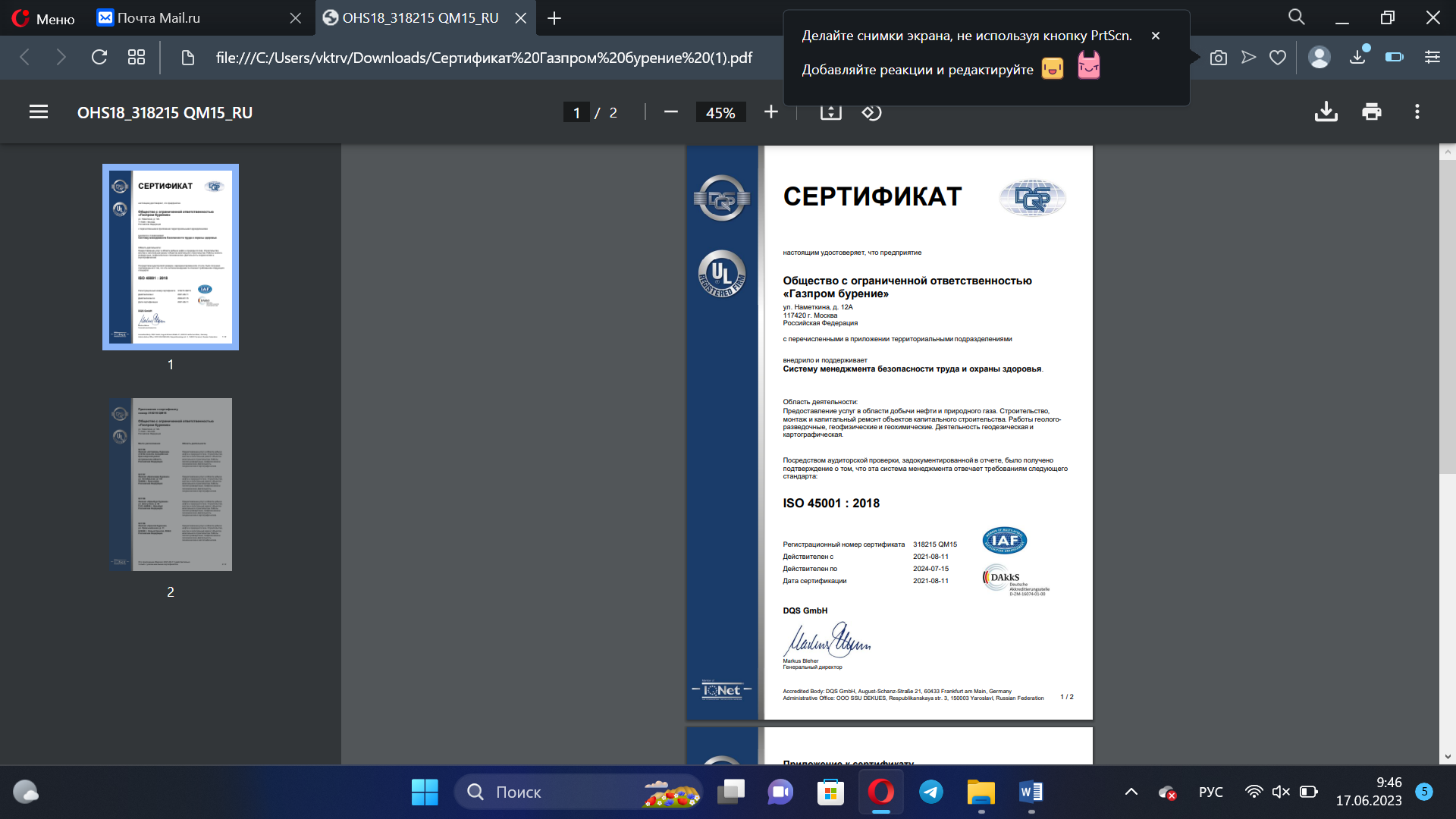 Рисунок А.1 – Сертификат ООО «Газмпром бурение»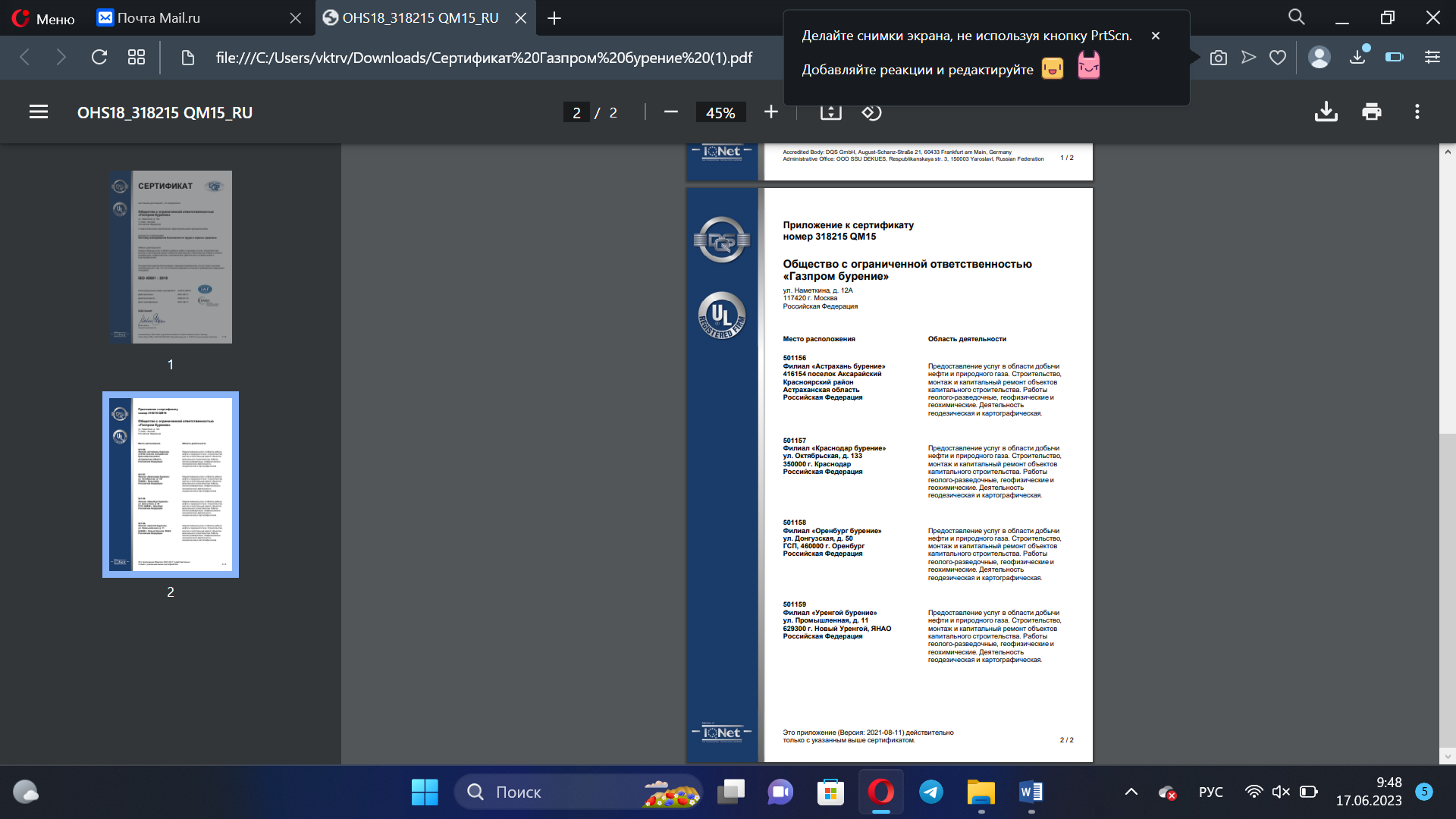 Рисунок А. 2 – Приложение к сертификату ООО «Газмпром бурение»Приложение Б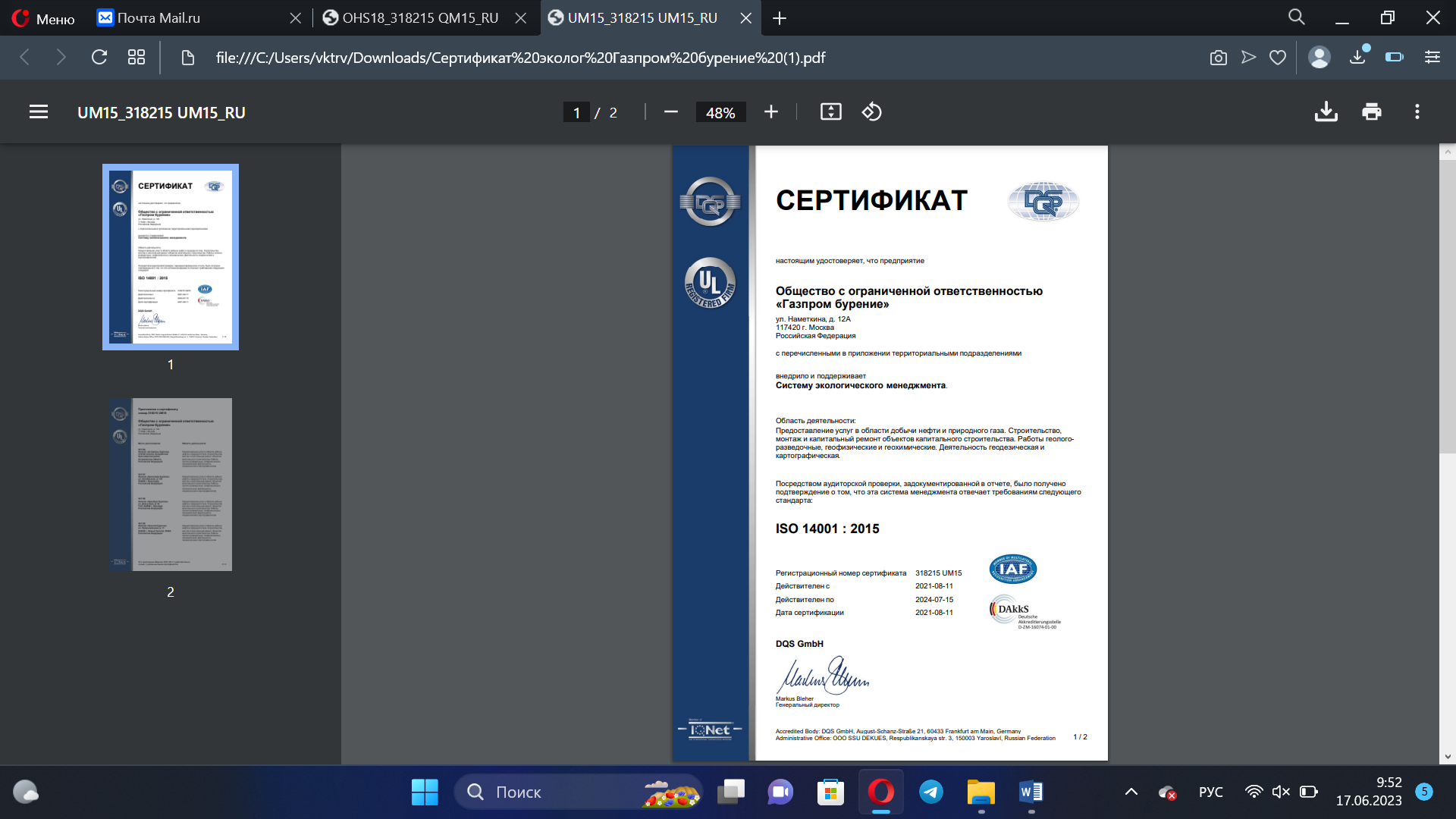 Рисунок Б. 1 – Сертификат ООО «Газмпром бурение»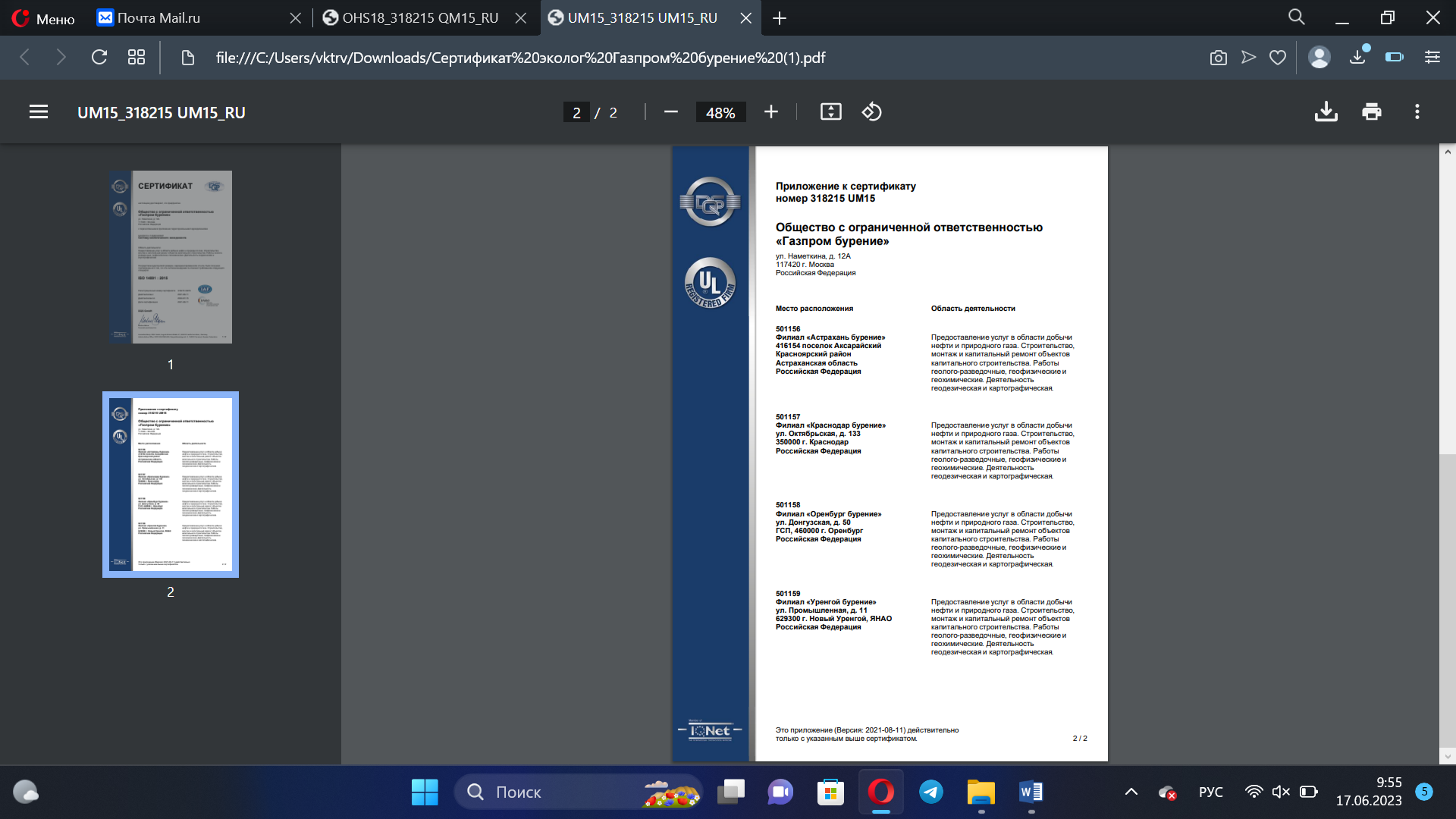 Рисунок Б. 2 – Приложение к сертификату ООО «Газмпром бурение»Приложение В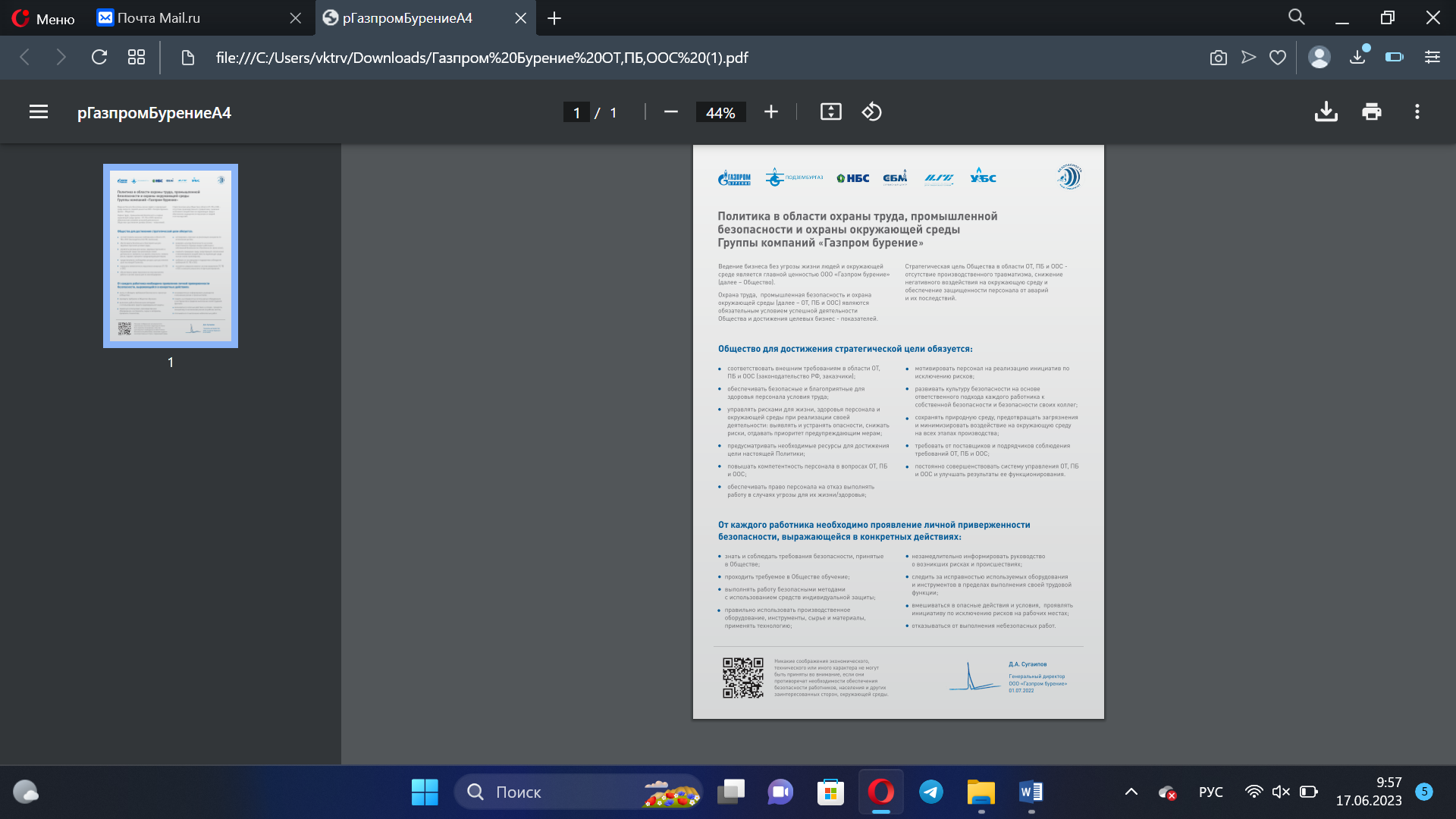 Рисунок В.1 – Политика в области охраны труда ООО «Газпром Бурение»Приложение Г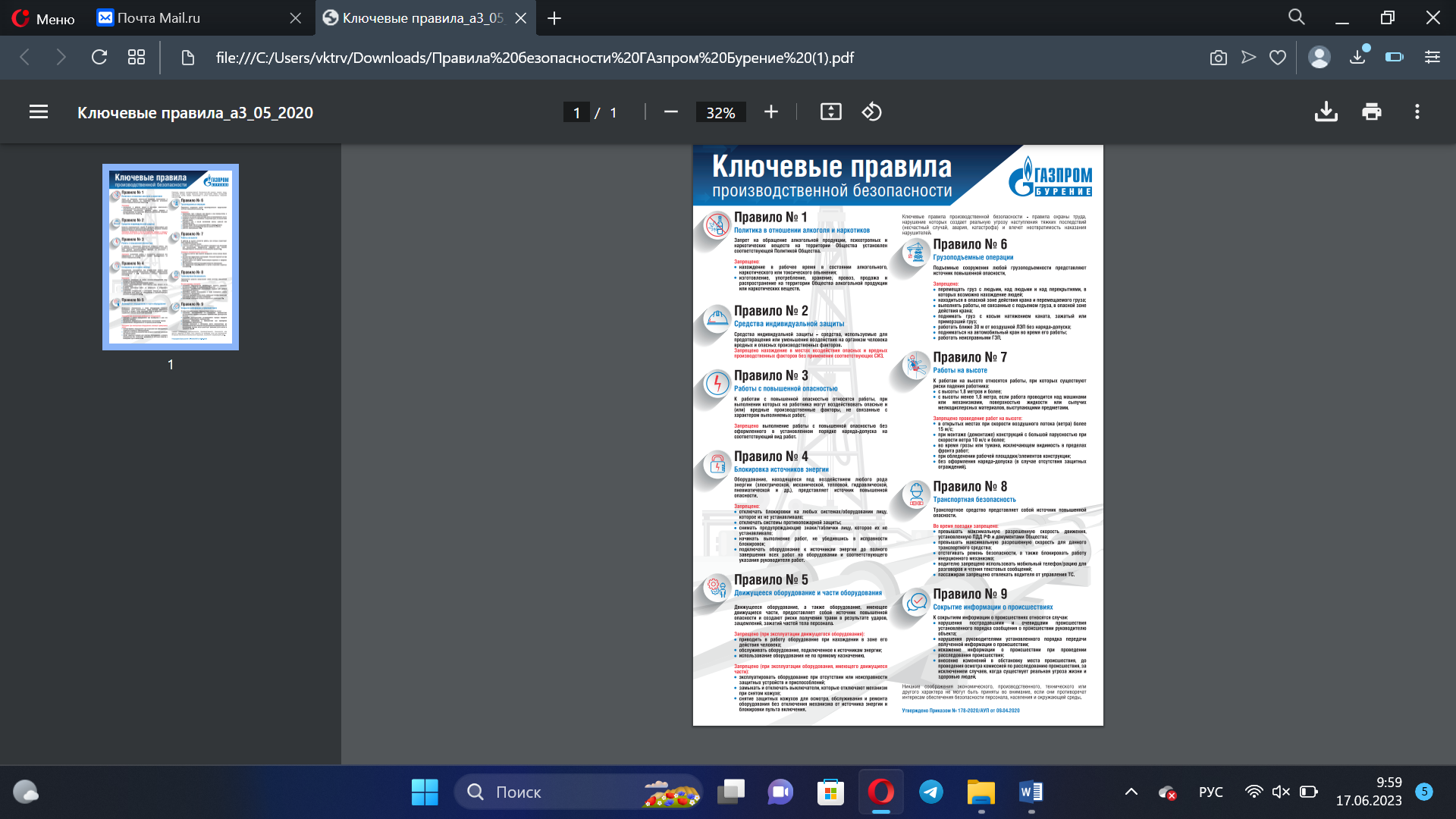 Рисунок Г.1 – Ключевые правила производственной безопасностиПриложение ДРисунок Д.1 – Политика в отношении алкоголя и наркотив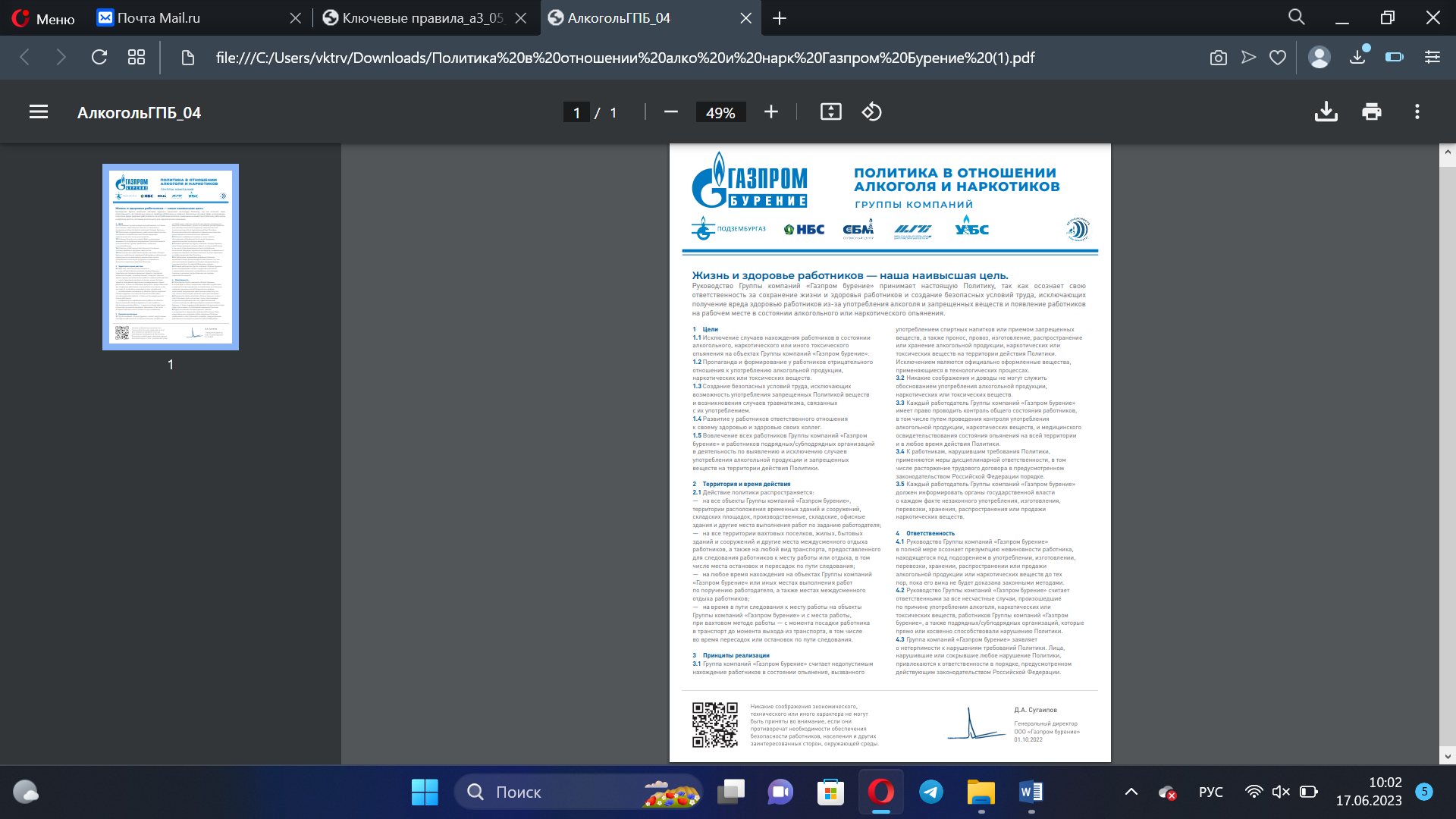 Группа рисков Направления рисков Пути предотвращения Экологические Загрязнение окружающей среды Катастрофы технического характераКатаклизмы природного типаСоздание безотходного, безвредного и безопасного производства Поиск месторождений в зонах вне опасности, четкое прогнозирование погодной ситуации на местности Правовые Отсутствие стабильности в политическом плане Возникновение межнациональных конфликтов с другими странами Создание четкой регламентирующей базы для всех предприятий региона и отрасли, строгое наказание за игнорирование ее положений Налаживание отношений с конфликтующими сторонами или поиск новых держав-партнеров Группа рисков Направления рисков Пути предотвращения Экономические Перенасыщение рынкаДефицит ресурсной базыЭкономический спадИнфляция Четкое планирование предприятием не только собственной деятельности, но и обстановки в стране и миреФинансовые Отсутствие доступных кредитовНеустойчивость валютыДолг государственного типаОпределенное отношение к инвесторам Формирование благоприятного поля для привлечения заемных средств, обеспечение предприятия собственными средствами и их рациональное расходование Социальные Высокий уровень преступности в регионе и на конкретном объекте Выбор благоприятного местоположения объекта, Основные подходы к оценке ЭБПКлючевые положенияСильные стороныСлабые стороныПороговый методУстановление пороговых значений показателейВозможность проведения градации уровней безопасностиСложность определения значений и допустимого интервала пороговых значенийИндикаторный методСравнение фактических показателей  ЭБП с индикаторамиДостаточная простота при наличии критериальных показателейОтсутствие обоснованных индикаторов и их   пороговых значений с учетом отраслевых особенностейРесурсно-функциональный методСостояние эффективного использования ресурсов.Наличие конкурентных преимуществПозволяет анализировать функциональные составляющие безопасности (финансовые, кадровые, экологические )Сложность определения значений относительно отдельных функцийПодход на основе оценки экономических рисковКачественная и количественная  оценка экономических рисков по группам угрозВозможность определения вероятного ущерба от угрозыСложность обоснования критериев оценки рисковКомплексный подходОценка угроз потенциалу предприятия на основе сочетания элементов вышеописанных подходовУчет многообразных факторов внутренней и внешней среды,Сложность расчета интегрального показателяИндикаторПоказатели порогового уровняОграниченияПоказатели темпов экономического ростаПоказатели темпов экономического ростаПоказатели темпов экономического ростаТемпы экономического роста отрасли1-1,5 % в годНе менееРост объема производства относительно предыдущего календарного периода5%Не менееПоказатели роста восполнения кадрового дефицитаПоказатели роста восполнения кадрового дефицитаПоказатели роста восполнения кадрового дефицитаПоказатели привлечения профессиональных кадров на вакантные должности10%Не менееИндикаторы, характеризующие внешний и внутренний долгИндикаторы, характеризующие внешний и внутренний долгИндикаторы, характеризующие внешний и внутренний долгОтношение показателей текущих платежей по долго относительно объемов экспорта8%Не болееУровень инфляции (с учетом нынешней внешнеполитической обстановки)10%Не болееСредний возраст научного оборудования5 летНе болееСредний возраст производственного оснащения5 летНе болееПоказатель инновационной активности промышленных предприятий40%Не менееДоля внутреннего импорта50%Не менееЭтапыХарактеристика1. СтабильныйИндикаторы экономической безопасности находятся в пределах пороговых значений, а степень использования имеющегося потенциала близка установленным нормам и стандартам 2. Предкризисный Несоответствие хотя бы одного из индикаторов экономической безопасности пороговому значению, а другие приблизились к барьерным значениям. При этом не были утрачены технические и технологические возможности улучшения условий и результатов производства путем принятия мер предупредительного характера3. КризисныйНесоответствие большинства основных индикаторов экономической безопасности пороговому значению, появляются признаки необратимости спада производства и частичной утраты потенциала вследствие исчерпания технического ресурса оборудования и площадей, сокращения персонала4. КритическийНарушаются все барьеры, отделяющие стабильное и кризисное состояния развития производства, а частичная утрата потенциала становится неизбежной и неотвратимойНаименование потенциальной стратегической угрозыРекомендации по ее предотвращению и устранениюСанкции со стороны стран Запада на экспорт нефтегазовых ресурсов и импорт оборудования для НГКНалаживание взаимосвязей со странами Запада, поиск вариантов примирения с их правительствами и корпорациями Отыскивание новых векторов развития сотрудничестваВозможность изменения законодательства, существенным образом затрагивающих производственные процессыТесное взаимодействие с органами законодательной и исполнительной власти представителями крупнейших компаний в сфере химической промышленности, консультации на предмет совершенствования механизма правового регулированияИгнорирование контрагентами условий, прописанных в контракте Выбор сразу нескольких поставщиков для повышения вероятности абсолютной надежности какого-то из них Формирование механизма, в рамках которого будет осуществляться хранение резервов сырья, поставляемого непосредственно для нефтегазового сегмента Комплексное юридическое сопровождение всех проводимых сделок без исключения, повышение уровня правовой осведомленности Заблаговременная проверка надежности партнеров, например, за счет их рейтингов или посредством заключения краткосрочных контрактов и анализа их результативности Наименование потенциальной стратегической угрозыРекомендации по ее предотвращению и устранениюМировой экономический кризис Привлечение к работе аналитиков с квалификацией и опытом для прогнозирования возможных вариантов развития событий Комплексное оценивание дипломатических отношений для снижения  потенциальных угроз, открытие качественно новых рынков Нестабильность валютного курса Переход на другую валюту во избежание зависимости от текущей валюты и колебания ее значений, уход от международных отношений в долларе и задействование конкретно рубля или юаня Шпионаж со стороны недоброжелателей Гарантирование конфиденциальности данных путем воздержания сотрудников от их распространенияИспользование прогрессивных технологий программного обеспечения Старение основных фондовФинансирование закупок высококлассного оборудования, своевременная модернизация и  ремонт эксплуатируемого оборудования Нанесение вреда окружающей среде Формирование экологически чистых производствМониторинг окружающей средыНепосредственное взаимодействие с государственными структурами для формирования природоохранных законов Дефицит профильных кадров Создание образовательных учреждений и интеграция студентов в нефтегазовый сектор Разработка и реализация института стажировок и наставничества в рамках профильных высших и средних заведений образованияПривлечение специалистов из-за рубежа и гарантирование им благоприятных условий Сильные стороныСлабые стороныЛидерские позиции в Российской ФедерацииВладение передовыми технологиямиХорошее развитие инфраструктурыКонкурентоспособностьСанкции со стороны стран ЗападаДефицит квалифицированных кадровПериодический износ оборудованияУгрозыВозможностиМировой кризисНестабильность научной базы Отсутствие жестких регламентов в законе Обновление материально-технической базыРазработка образовательной системы До внедренияПосле внедрения- менеджеры не могли своевременно получить требуемые данные;- система Аналитик – это источник своевременной релевантной информации;- огромное количество времени и сил уходило на получение и обработку данных из Excel таблиц и других источников;- обеспечена наглядность и прозрачность бизнес-процессов, предоставляются качественные оперативные данные;- организация, управление предоставлением слуг не оптимальны, процессы не прозрачны; - единая система отчетности  и моментальное получение требуемых данных, комфорт в работе с отчетностью; - неоптимальное использование человеческих ресурсов;-прозрачность операционной деятельности для руководителя, оценка управления персоналом, усиление мотивации; - сложность планирования ресурсного обеспечения- учет и детальная отчетность по всем задействованным ресурсам, возможность их планирования.